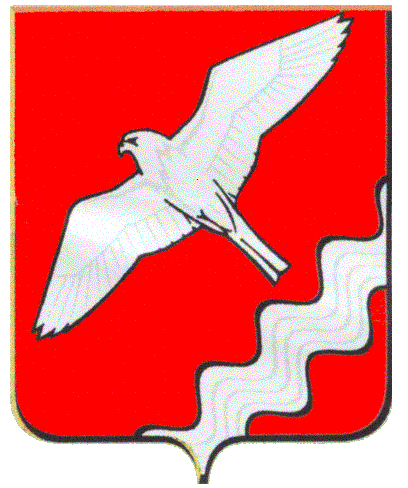 проектАДМИНИСТРАЦИЯ МУНИЦИПАЛЬНОГО ОБРАЗОВАНИЯ КРАСНОУФИМСКИЙ ОКРУГПОСТАНОВЛЕНИЕг. КрасноуфимскВ целях эффективного расходования финансовых средств, в соответствии со ст. 179 БК РФ, постановлением Администрации МО Красноуфимский округ от 27.07.2017 г. № 715 «Об утверждении Порядка формирования и реализации муниципальных программ и комплексных муниципальных программ Муниципального образования Красноуфимский округ», руководствуясь ст.ст.26,31 Устава МО Красноуфимский округПОСТАНОВЛЯЮ:	1. Внести изменения в  муниципальную программу «Реализация молодежной политики и патриотического воспитания граждан в МО Красноуфимский округ на 2019-2024 годы», утвержденную постановлением Администрации МО Красноуфимский округ от 30 октября 2018г. №982, изложив ее в новой редакции (Приложение).	2. Разместить настоящее постановление на официальном сайте МО Красноуфимский округ. 	3. Контроль за выполнением постановления возложить на заместителя главы Администрации МО Красноуфимский округ по социальным вопросам Р. В. Родионова.  Глава Муниципального образования	Красноуфимский округ				                               	О.В.РяписовПриложение 								к постановлению Администрации МО Красноуфимский округПАСПОРТМУНИЦИПАЛЬНОЙ ПРОГРАММЫ МО КРАСНОУФИМСКИЙ ОКРУГ«РЕАЛИЗАЦИЯМОЛОДЕЖНОЙ ПОЛИТИКИ И ПАТРИОТИЧЕСКОГОВОСПИТАНИЯ ГРАЖДАНВ МО КРАСНОУФИМСКИЙ ОКРУГна 2019-2024 ГОДА»Раздел 1. Характеристика и анализ текущего состояния сферы реализации муниципальной программы «Реализация молодежной политики и патриотического воспитания граждан  в МО Красноуфимский округ на 2019-2024 года»1.1. Подпрограмма 1«Развитие потенциала молодежи в МО Красноуфимский округ на 2019-2024годы»Молодежь - это особая социально-демографическая группа населения в возрасте от 14 до 30 лет, переживающая период становления социальной зрелости, положение которой определено социально-экономическим состоянием общества. Согласно концепции долгосрочного социально-экономического развития Российской Федерации на период на 2019-2024 годыодним из стратегических ориентиров является развитие человеческого потенциала, составная часть которого – молодежная политика. Молодежная политика является составной частью муниципальной программы «Развитиепотенциала молодежи в МО Красноуфимский округ на 2019-2024 годыа» и направлена на создание необходимых условий для гармоничного развития молодежи и для их ответственного участия в развитии Красноуфимского района.Общая численность молодежи вКрасноуфимском округе (статистические данные на 2017 год)  в возрасте от 14 до 30  лет – 4020 человек, что составляло15,6% от численности всего населения района. В молодежной среде Красноуфимского района наблюдаются следующие положительные тенденции:  снижение уровня молодежной безработицы за счет создания временных и сезонных рабочих мест, создание на базе территориальных отделов и общеобразовательных школ молодежных трудовых отрядов. Ежегодно более 400 несовершеннолетних граждан в возрасте 14 - 18 лет работают в каникулярный период.  Каждый год  в районе принимается постановление по летнему отдыху и оздоровлению детей, увеличивается количество молодых людей, стремящихся к повышению уровня образования, происходит стабилизация роста негативных явлений в молодежной среде, увеличивается  количество молодых людей, желающих служить в рядах Российской Армии.По Красноуфимскому округу уровень безработицы среди молодых людей в возрасте 16-29 лет в сентябре 2012 года составлял 8,4 процента, или 39,33% от общего числа безработных.Вместе с тем, в последние годы ухудшается демографическая ситуация в районе. Показатель смертности превышает показатель рождаемости. По состоянию на 1 октября 2018 года в текущем году родилось 196 человек, а умерло – 349. Наблюдается кризис молодой семьи: увеличилось количество разводов среди молодых семей (в 2018 году до 1 октября заключено  браков среди молодежи 110, а разводов - 69). Вопрос об обеспечении молодежи жильем в районе стоит достаточно остро. С 2014 г. по 2018 год было обеспечено жильем  5 молодых семей,  и  16 молодых специалистов, тогда как на очереди по улучшение жилищных условий по состоянию на 01.03.2018 год, состоит 58 молодых  семей и 32 молодых специалиста. Молодые семьи имеют низкий доход. Многие молодые семьи проживают совместно с родителями. Отсутствует стремление у молодых семей к строительству собственного жилья из-за высокой стоимости строительных материалов. Особое внимание среди прочих социально негативных явлений вызывает уровень преступности среди несовершеннолетних. В комиссии по делам несовершеннолетних по состоянию на 01.10.2018 года на учете состояло23 детей и подростков. Поэтому также необходимо увеличивать количество  мероприятий  по профилактике асоциальных явлений в молодежной среде, особенно среди несовершеннолетних.В соответствии со Стратегией государственной молодежной политики в Российской ФедерацииПрограмма предполагает реализацию актуальных проблем государственной молодежной политики вКрасноуфимском районе. Для достижения поставленной в Подпрограмме стратегической цели решение соответствующих задач требует применения эффективных механизмов, методов преодоления кризисных явлений в молодежной среде вКрасноуфимском районе.Подпрограмма как организационная основа реализации государственной молодежной политики представляет собой комплекс взаимоувязанных по ресурсам и срокам мероприятий, отражающих изменения в структуре, содержании и технологиях, системе управления, организационно-правовых формах деятельности и финансово-экономических механизмах.Кроме того, мероприятия Подпрограммы носят межотраслевой характер и затрагивают все учреждения, реализующие государственную молодежную политику в МО Красноуфимский округ, что позволит проводить единую политику в данной области и сформировать единое информационное пространство.	Программный подход позволит решать задачи молодежной политики поэтапно, учитывая тесную взаимосвязь проблем, требующих, в ряде случаев, скоординированных действий для их полномасштабного решения всеми структурами, занимающимися молодежной политикой на принципах целостности и системности, что повлечет позитивные изменения.Проблему развития молодежной политики вКрасноуфимском районе предлагается решить путем реализации мероприятий, определенных муниципальной Подпрограммой, при совместном участии  заинтересованных федеральных, областных, муниципальных и общественных структур. Программа будет способствоватьсозданию в районе условий для развития механизмов реализации в сфере молодежной политики. Изменение качественных показателей в сфере молодежной политики будет результатом комплексного воздействия на целую группу факторов. Именно поэтому проблемы укрепления  нравственного и физического  здоровья молодежи, повышение уровня физической подготовленности школьников и студенческой молодежи района, информирование  молодежи о возможностях развития района и ее вовлечение в социальную практику, развитие и поддержка ее активности в общественно-политической и творческой сфере требуют программной проработки.1.2. Подпрограмма 2«Патриотическое воспитание молодежи в МО Красноуфимский округ на 2019-2024 годы»Работа, проводившаяся по патриотическому воспитанию молодежи в 20014 – 2018 гг.  позволила придать патриотическому воспитанию подрастающего поколения комплексный и системный характер. Анализ результатов, достигнутых в ходе проведенной работы  позволил определить приоритетные направления развития патриотического воспитания молодежи на последующий период и еще раз доказывает целесообразность решения проблем по патриотическому воспитанию граждан программными методами. Подпрограмма «Патриотического воспитания молодежи МО Красноуфимский округ» на 2019-2024 годыпозволит продолжить работу в области патриотического воспитания молодежи программными методами, сохранить непрерывность процесса по дальнейшему формированию патриотического сознания подростков и молодежи района.Подпрограмма включает комплекс районных мероприятий по дальнейшему развитию и совершенствованию системы патриотического воспитания молодежи, направленных на становление патриотизма в качестве нравственной основы формирования активной жизненной позиции граждан.В настоящий момент недостаточно разработан механизм координации действий структурных подразделений и государственных и муниципальных образовательных учреждений, что ведет к определенной разобщенности либо дублированию ряда мероприятий патриотической направленности. Применение программного метода позволит обеспечить комплексность и системность в решении проблем патриотического воспитания граждан  на основе:- определения целей, задач;- перечня мероприятий;- концентрации ресурсов органов местного самоуправления на реализации мероприятий, соответствующих приоритетным целям и задачам в сфере патриотического воспитания граждан.При применении программного метода будут осуществляться:- координация действий субъектов управления в сфере патриотического воспитания граждан;- реализация комплекса мероприятий.Осуществление этих мероприятий позволит достичь положительного эффекта за счет реализации целевого и системного взаимодействия всех заинтересованных структур.Целью Подпрограммы является совершенствование и развитие системы, обеспечивающей целенаправленное формирование у молодежи высокой социальной активности, гражданственности и патриотизма, чувства гордости и верности своему Отечеству, готовности к выполнению гражданского долга и конституционных обязанностей.Для достижения этих целей необходимо решение следующих задач:- Развитие форм и методов патриотического воспитания подростков дошкольного и школьного возраста, молодежи студенческих и трудовых коллективов с учетом современного состояния общественной жизни в стране;- Дальнейшее совершенствование методики оценки и критериев результативности патриотического воспитания.- Создание условий для духовно-нравственного и патриотического воспитания граждан в Муниципальном образовании Красноуфимский округ;- Формирование патриотических чувств и сознания граждан на основе исторических ценностей, воспитание чувства гордости и ответственности за свою страну и за свою малую Родину – Красноуфимский район;- Повышение престижа военной службы;- Совершенствование содержания воспитательных технологий и развитие системы подготовки и повышения квалификации педагогических и руководящих кадров сферы патриотического воспитания для обеспечения инновационного развития МО Красноуфимский округ.- Совершенствование и развитие системы, обеспечивающей целенаправленное формирование у молодежи высокой социальной активности, гражданственности и патриотизма, чувства гордости и верности своему Отечеству, готовности к выполнению гражданского долга и конституционных обязанностей.1.3. Подпрограмма  3«Организация трудоустройства несовершеннолетних граждан  в МО Красноуфимский округна 2019- 2024 годы»Ежегодно численность подростков, желающих трудоустроиться, увеличивается именно в период летних каникул, когда у них появляется свободное время. Реализация программы службы занятости позволяет приобщить молодых людей к общественно-полезному труду, получить трудовые навыки, оградить их от негативного влияния улицы, способствует снижению уровня наркомании и алкоголизма среди молодежи.Более 400 несовершеннолетних граждан в возрасте 14 - 18 лет ежегодно работают в каникулярный период в МО Красноуфимский округ.  Каждый год  в районе принимается нормативно-правовые акты по летнему отдыху и оздоровлению детей, увеличивается количество молодых людей, стремящихся к повышению уровня образования, происходит стабилизация роста негативных явлений в молодежной среде, увеличивается  количество молодых людей, желающих служить в рядах Российской Армии.По Красноуфимскому округу уровень безработицы среди молодых людей в возрасте 16-29 лет в сентябре 2017 года составлял 8,4 процента, или 39,33% от общего числа безработных.По данным на сентябрь 2017 года из общего числа безработных граждан Красноуфимского района лишь 22 человека или 1,3%, от общего количества безработных, открыли свое дело.В 2018 году в МО Красноуфимский округ был трудоустроен 221 подросток, в последующие годы планируется увеличить результат почти вдвое.1.4. Подпрограмма  4«Обеспечение жильем молодых семей в МО Красноуфимский округ на 2019- 2024 годы»На территории Муниципального образования Красноуфимский округ проживает около 4 тыс. человек в возрасте от 18 до 35 лет. В последнее время улучшается демографическая ситуация: наблюдается рост рождаемости  и снижение показателя смертности населения. Но остается на протяжении последних лет серьезной проблемой решение  вопроса  по обеспечению жильем жителей Муниципального образования Красноуфимский округ, и в том числе молодых семей. Он приобретает особую актуальность в предстоящем пятилетии, когда вступают в действие факторы изменения возрастного состава молодежи. В период рождения первого ребенка вступает поколение 1988 - 2000 годов, то есть поколение самой высокой численности за прошедший период, при этом, согласно результатам статистического наблюдения, 80% детей в РФ рождается у родителей в возрасте до 30 лет.В настоящее время в общей социальной политике государства молодая семья не выделена как объект, требующий особой поддержки, соответственно ее социальная защищенность находится на очень низком уровне. Поддержка молодых семей в улучшении жилищных условий стала частью плана по выполнению приоритетного национального проекта «Доступное и комфортное жилье – гражданам России». Необходимость государственной и муниципальной поддержки молодых семей в решении жилищной проблемы обусловлена финансовой недоступностью жилья и схем ипотечного жилищного кредитования в связи с отсутствием у молодых семей накоплений на оплату первоначального взноса. В то же время молодые люди в возрасте до 35 лет находятся в наиболее активном в карьерном плане трудоспособном возрасте. Многие молодые семьи при отсутствии собственных денежных накоплений имеют достаточный для получения ипотечного жилищного кредита уровень доходов. Необходимо учитывать и то обстоятельство, что у молодежи имеется и перспектива роста заработной платы по мере повышения квалификации. Необходимость принятия данной Программы вызвана следующими принципами:- недостаточностью использования механизмов ипотечного жилищного кредитования;- принятием на федеральном уровне нормативных правовых актов по формированию рынка доступного жилья;- изменением механизма предоставления государственной поддержки молодым семьям (основным мероприятием «Обеспечение жильем молодых семей» государственной программы Российской Федерации «Обеспечение доступным и комфортным жильем услугами коммуникации граждан Российской Федерации  утвержденная постановлением Правительства Российской Федерации  от 17.12.2010г.  №1050 (с внесенными изменениями).Поддержка молодых семей при решении жилищной проблемы создаст условия для стабилизации жизни наиболее активной части населения Муниципального образования Красноуфимский округ, а также положительно повлияет на социально-экономическое развитие территории.Раздел 2. Цели и задачи муниципальной программы, целевые показатели реализации муниципальной программы	Основная цель, достижение которой предусмотрено муниципальной программой, а также показатели, характеризующие реализацию муниципальной программы, представлены в Приложении № 1 к настоящей муниципальной программе.Раздел 3. План мероприятий по выполнению муниципальной программыВ целях достижения цели муниципальной программы и выполнения поставленных задач разработан план мероприятий программы. (Приложение № 2) к Программе.Исполнителями муниципальной программы являются:Комитет по физической культуре, спорту и молодежной политике Администрации  МО Красноуфимский округ;Муниципальное казенное учреждение по работе с молодежью «Центр детско-подростковых и молодежных клубов».3.1. Подпрограмма 1«Развитие потенциала молодежи МО Красноуфимский округ на 2019-2024 годы»Исполнителями  подпрограммы2 «Развитие потенциала молодежи МО Красноуфимский округ на 2019-2024 годы» являются:Комитет по физической культуре, спорту и молодежной политике Администрации  МО Красноуфимский округ;Муниципальное казенное учреждение по работе с молодежью  «Центр детско-подростковых и молодежных клубов».Цели и задачи Подпрограммы, сроки ее реализацииЦелью Подпрограммы является Создание условий для успешной социализации и эффективной самореализации молодежи, развитие потенциала молодежи и его использование в интересах инновационного развития МО Красноуфимский округ.В процессе достижения цели Подпрограммы планируется решение следующих задач:1. Формирование позитивного социального опыта молодого человека, его гражданское становление, развитие духовности и нравственного потенциала, воспитание чувства патриотизма;2. Выявление и поддержка инновационной деятельности молодежи, создание условий для реализации интеллектуально-творческого потенциала талантливой молодежи;3. Обеспечение гарантий правовой и социальной защищенности подростков и молодежи;4. Профилактика асоциальных явлений в молодежной среде;5. Создание системы правового и политического просвещения молодежи, 6. Развитие молодежного парламентского движения;7. Поддержка молодежных и общественных инициатив в области молодежной политики;8. Содействие участию молодежи в развитии района; создание условий для выдвижения способных и компетентных молодых людей в органы муниципальной власти;9. Привлечение молодежи к решению проблем наркомании, алкоголизма, преступности, СПИДа, повышение результативности работы и внедрение новых методов и технологий работы с молодежью. Сроки реализации подпрограммы – 2019-2024 годы.План мероприятий муниципальной подпрограммыПлан мероприятий по выполнению муниципальной подпрограммы приведен в приложении N 2 к муниципальной программе.Ресурсное обеспечение ПодпрограммыФинансирование мероприятий Подпрограммы осуществляется за счет средств  бюджета МО Красноуфимский округ, бюджета Свердловской области, средств предприятий.Механизм реализации подпрограммы3.1. Подпрограмма реализуется Администрацией Муниципального образования Красноуфимский округ.3.2. Механизм реализации Подпрограммы предусматривает:3.2.1 Создание и реализацию проектов, подлежащих финансированию и направленных на реализацию государственной молодежной политики;3.2.2. Создание проектов постановлений, распоряжений главы Муниципального образования, Администрации  Муниципального  образования Красноуфимский округ;3.2.3. Взаимодействие с населением района и средствами массовой информации;3.2.4. Оформление планов, договоров и отчетов.3.2.Подпрограмма 2«Патриотическое воспитание молодежи в МО Красноуфимский округ на 2019-2024 годы»Исполнителями  подпрограммы 2 «Патриотическое воспитание молодежи в МО Красноуфимский округ на 2019-2024 годы» являются:Комитет по физической культуре, спорту и молодежной политике Администрации  МО Красноуфимский округ;Муниципальное казенное учреждение по работе с молодежью  «Центр детско-подростковых и молодежных клубов»План мероприятий муниципальной подпрограммыПлан мероприятий по выполнению муниципальной подпрограммы приведен в приложении N 2 к муниципальной программе.Программой предусмотрена реализация следующих мероприятий:Гражданско-правовое и военно-патриотическое воспитание молодежи:- организация и проведение мероприятий, посвященных памятным событиям, знаменательным и юбилейным датам;- организация и проведение 5-дневных учебных сборов с гражданами допризывного и призывного возрастов в Муниципальном образовании Красноуфимский  округе;- проведение фестивалей военно-патриотической песни, оборонно-спортивной игра «Миротворец», соревнований по стрельбе из пневматической и мелкокалиберной винтовки;- организация шефской работы над ветеранами ВОВ и других войн, работ по благоустройству памятников, обелисков, захоронений на территории Муниципального образования Красноуфимский округ.Поддержка деятельности учреждений и организаций, реализующих программы патриотического воспитания молодежи:- участие молодых граждан в военно-спортивных играх и оборонно-спортивных оздоровительных лагерях;- приобретение оборудования и инвентаря для организации деятельности клубов (объединений) патриотической направленности.Механизм реализации подпрограммы:Подпрограмма предполагает наличие мероприятий комплексного характера с учётом программно-вариативного подхода.Координацию деятельности по реализации Подпрограммы осуществляет Координационный совет, в состав которого могут входить руководители и специалисты учреждений Администрации округа, общественных организаций и объединений. Координационный совет обсуждает представленные предложения по уточнению перечня мероприятий Подпрограммы, сроков их реализации и объема финансирования.Управление процессами в сфере патриотического воспитания молодёжи предполагает осуществление мероприятий по следующим направлениям:- координация и взаимодействие заинтересованных субъектов в сфере патриотического воспитания детей, подростков и молодёжи МО Красноуфимский округ;- совершенствование нормативно-правового обеспечения патриотического воспитания детей, подростков и молодёжи МО Красноуфимский округ;- обеспечение взаимодействия структурных подразделений Администрации  МО Красноуфимский округ с общественными объединениями патриотической направленности;- организация и проведение социологических исследований;- контроль за проведением основных мероприятий Подпрограммы.Ресурсное обеспечение подпрограммыФинансирование мероприятий Подпрограммы осуществляется за счет средств  бюджета МО Красноуфимский округ, бюджета Свердловской области.Ожидаемые социально-экономические эффектыот реализации программных мероприятийКонечные результаты Подпрограммы, связанные с созданием условий и гарантий, направленных на развитие и поддержку молодежи, ее самореализацию в интересах общества, района, области позволят обеспечить ее социальную эффективность.Реализация мероприятий Подпрограммы позволит достичь следующих социально-экономических результатов:1. Развитие системы патриотического воспитания молодежи МО Красноуфимский округ через реализацию мероприятий Подпрограммы;2. Формирование патриотических чувств и готовности подрастающего поколения к Защите Отечества, повышение престижа военной службы;3. Создание условий для деятельности организаций, учреждений, клубов и общественных объединений, ведущих работу по патриотическому воспитанию граждан;4. Формирование условий для информационного обеспечения системы патриотического воспитания граждан; создание постоянно действующих рубрик, издание материалов, освещающих проблемы и перспективы развития патриотического воспитания в МО Красноуфимский округ.3.3. Подпрограмма3«Организация трудоустройства несовершеннолетних граждан в МО Красноуфимский округна 2019-2024 годы»Исполнителями  подпрограммы 3 ««Организация трудоустройства несовершеннолетних граждан в МО Красноуфимский округ» являются:Комитет по физической культуре, спорту и молодежной политике Администрации  МО Красноуфимский округ;Муниципальное казенное учреждение по работе с молодежью «Центр детско-подростковых и молодежных клубов»Механизм реализации программы предусматривает выплату подросткам материальной поддержки при условии начисления заработной платы работодателем. В связи с тем, что основная часть работодателей - бюджетные организации, у которых нет средств на выплату заработной платы подросткам, служба занятости проводит работу по привлечению финансовых средств на эти цели. Прежде всего, осуществляется взаимодействие с органами местного самоуправления, в рамках которого для каждой территории определяются социально значимые мероприятия. В реализации этих мероприятий могут принять участие подростки с учетом выделения средств местных бюджетов на выплату им заработной платы.3.4. Подпрограмма 4«Обеспечение жильем молодых семей на территории МО Красноуфимский округ на 2019-2024 годы»Исполнителями  подпрограммы4 «Обеспечение жильем молодых семей на территории МО Красноуфимский округ на 2019-2024 годы» является Комитет по физической культуре, спорту и молодежной политике Администрации  МО Красноуфимский округ.Механизм реализации ПодпрограммыАдминистрация Муниципального образования Красноуфимский округ осуществляет следующие функции:1) принимает муниципальную подпрограмму по обеспечению жильём молодых семей;2) осуществляет действия по признанию молодых семей нуждающимися в улучшении жилищных условий в порядке, установленном законодательством Российской Федерации;3) ведет учёт молодых семей, нуждающихся в улучшении жилищных условий;4) принимает решение о признании либо об отказе в признании молодых семей участниками Подпрограммы;5) формирует списки молодых семей - участников Подпрограммы, изъявивших желание получить социальную выплату по муниципальному образованию Красноуфимский округ в планируемом году;6) ежегодно определяет объем средств, выделяемых из местного бюджета на финансирование социальных выплат;7) производит расчет социальных выплат, предоставляемых молодым семьям;8) выдает молодым семьям в установленном порядке свидетельства о праве на получение социальной выплаты на приобретениежилого помещения или строительство индивидуального жилого дома;9) осуществляет контроль за реализацией свидетельств оправе на получение социальной выплаты на приобретение жилого помещения или строительство индивидуального жилого дома;10) устанавливает среднюю рыночную стоимость  общей площади жилого помещения на территории Муниципального образования Красноуфимский округ;11) формирует базу данных молодых семей – участников Подпрограммы по муниципальному образованию Красноуфимский округ;12) осуществляет поиск организаций для участия в софинансировании  социальных выплат, предоставлении материально-технических ресурсов на строительство жилья для молодых семей-участников Подпрограммы, иных формах поддержки молодых семей в приобретении жилья;13) проводит мониторинг реализации мероприятий муниципальной программы по обеспечению жильём молодых семей с подготовкой информационно-аналитических и отчётных материалов;14) представляет информационно-аналитические и отчётные материалы в Департамент по молодежной политики Свердловской области (далее – Департамент);15) обеспечивает освещение целей и задач Подпрограммы в муниципальных средствах массовой информации.В рамках реализации муниципальной Подпрограммы молодым семьям – участникам Подпрограммы предоставляетсяфинансовая поддержка в форме социальной выплаты. Молодая семья может получить социальную выплату только один раз.Участие молодой семьи в Подпрограмме является добровольным.Условием предоставления социальной выплаты является наличие у молодой семьи, помимо права на получение средств социальной выплаты, дополнительных средств - собственных средств или средств, полученных по кредитному договору (договору займа) на приобретение жилого помещения или строительство индивидуального жилого дома, в том числе по ипотечному жилищному кредиту (займу), необходимых для оплаты строительства индивидуального жилого дома или приобретения жилого помещения. В качестве дополнительных средств молодой семьей также могут быть использованы средства (часть средств) материнского (семейного) капитала.Условием участия в подпрограмме и предоставления социальной выплаты является согласие совершеннолетних членов молодой семьи на обработку органами местного самоуправления, органами исполнительной власти субъекта Российской Федерации, федеральными органами исполнительной власти персональных данных о членах молодой семьи.Согласие должно быть оформлено в соответствии со статьей 9 Федерального закона от 27 июля 2006 года № 152-ФЗ «О персональных данных».Социальные выплаты используются:1) для оплаты цены договора купли-продажи жилого помещения (за исключением средств, когда оплата цены договора купли-продажи предусматривается в составе цены договора с уполномоченной организацией на приобретение жилого помещения экономического класса на первичном рынке жилья) (далее - договор на жилое помещение);2) для оплаты цены договора строительного подряда на строительство индивидуального жилого дома;3) для осуществления последнего платежа в счет уплаты паевого взноса в полном размере, в случае, если молодая семья или один из супругов в молодой семье является членом жилищного, жилищно-строительного, жилищного накопительного кооператива (далее - кооператив), после уплаты которого жилое помещение переходит в собственность этой молодой семьи;4) для уплаты первоначального взноса при получении жилищного кредита, в том числе ипотечного, или жилищного займа на приобретение жилого помещения или строительство индивидуального жилого дома;5) для оплаты договора с уполномоченной организацией на приобретение в интересах молодой семьи жилого помещения экономического класса на первичном рынке жилья, в том числе на оплату цены договора купли-продажи жилого помещения (в случаях, когда это предусмотрено договором) и (или) оплату услуг указанной организации;6) для погашения основной суммы долга и уплаты процентов по жилищным кредитам, в том числе ипотечным, или жилищным займам на приобретение жилого помещения или строительство индивидуального жилого дома, за исключением иных процентов, штрафов, комиссий и пеней за просрочку исполнения обязательств по этим кредитам или займам.Социальные выплаты молодым семьям предоставляются в соответствии с Правилами предоставления молодым семьям социальных выплат на приобретение жилья и их использования, утвержденными постановлением Правительства Российской Федерации от 17.12.2010 г. № 1050«О реализации отдельных мероприятий государственной программы Российской Федерации "Обеспечение доступным и комфортным жильем и коммунальными услугами граждан Российской Федерации"Право молодой семьи - участницы мероприятия по обеспечению жильем молодых семей ведомственной целевой программы «Оказание государственной поддержки гражданам в обеспечении жильем и оплате коммунальных услуг» на получение социальной выплаты удостоверяется именным документом - свидетельством о праве на получение социальной выплаты на приобретение жилого помещения или строительство индивидуального жилого дома (далее - свидетельство), которое не является ценной бумагой. Форма свидетельства утверждается Правительством Российской Федерации.Срок действия свидетельства составляет 7 месяцев с даты выдачи, указанной в свидетельстве.Полученное свидетельство сдается его владельцем в банк, отобранный Департаментом молодежной политикиСвердловской области для обслуживания средств, предусмотренных на предоставление социальных выплат, где на имя члена молодой семьи открывается банковский счет, предназначенный для зачисления социальной выплаты. Молодая семья - владелец свидетельства заключает договор банковского счета с банком по месту приобретения жилья.Размер социальной выплаты, предоставляемой молодой семье, указывается в свидетельстве и является неизменным на весь срок его действия. Расчет размера социальной выплаты производится на дату утверждения органом исполнительной власти субъекта Российской Федерации списков молодых семей – претендентов на получение социальной выплаты.Участником мероприятия по обеспечению жильем молодых семей ведомственной целевой программы «Оказание государственной поддержки гражданам в обеспечении жильем и оплате коммунальных услуг» может быть молодая семья, в том числе молодая семья, имеющая одного и более детей, где один из супругов не является гражданином Российской Федерации, а также неполная молодая семья, состоящая из одного молодого родителя, являющегося гражданином Российской Федерации, и одного и более детей, соответствующая следующим условиям:1) возраст каждого из супругов либо одного родителя в неполной семье не превышает 35 летна момент принятия Департаментом  решения о включении молодой семьи в список молодых семей – претендентов на получение социальной выплаты в планируемом году по Свердловской области;2) семья признана нуждающейся в жилом помещении;3) наличие у семьи доходов, позволяющих получить кредит, либо иных денежных средств, достаточных для оплаты расчетной (средней) стоимости жилья в части, превышающей размер предоставляемой социальной выплаты (далее – платежеспособность).Под нуждающимися в жилых помещениях понимаются молодые семьи, поставленные на учет в качестве нуждающихся в улучшении жилищных условий до 01 марта 2005 года, а также молодые семьи, признанные органами местного самоуправления по месту их постоянного жительства нуждающимися в жилых помещениях после 01 марта 2005 года по тем же основаниям, которые установлены статьёй 51 Жилищного кодекса Российской Федерации для признания гражданнуждающимися в жилых помещениях, предоставляемых по договорам социального найма, вне зависимости от того, поставлены ли они на учет в качестве нуждающихся в жилых помещениях.При определении для молодой семьи уровня обеспеченности общей площадью жилого помещения учитывается суммарный размер общей площади всех пригодных для проживания жилых помещений, занимаемых членами молодой семьи по договорам социального найма, и (или) жилых помещений и (или) части жилого помещения (жилых помещений), принадлежащих членам молодой семьи на праве собственности.Платежеспособность молодой семьи подтверждается справкой из кредитной организации, в которой указан размер кредита (займа), который может быть предоставлен одному из супругов молодой семьи исходя из совокупного дохода семьи, справкой организации, предоставляющей заем, в которой указан размер предоставляемого займа, выпиской из банка со счета по вкладу или лицевого счета, соглашением между гражданами о предоставлении займа на приобретение жилья.При наличии государственного сертификата на материнский (семейный) капитал по желанию молодой семьи средства материнского (семейного) капитала учитываются при расчете платежеспособности.Молодая семья признается платежеспособной, если разница между расчетной стоимостью жилья, используемой для расчета социальной выплаты, и размером социальной выплаты меньше или равна размеру собственных средств или кредита (займа), указанному в справке банка (организации, предоставляющей заем).Расчет размера социальной выплаты производится, исходя из нормы общей площади жилого помещения, установленной для семей разной численности, количества членов молодой семьи и норматива стоимости  общей площади жилья по Муниципальному образованию Красноуфимский округ.Расчет размера социальной выплаты для молодой семьи, в которой один из супругов не является гражданином Российской Федерации, производится исходя из размера общей площади жилого помещения, установленного для семей разной численности с учетом членов семьи, являющихся гражданами Российской Федерации.Норматив стоимости  общей площади жилья по Муниципальному образованию Красноуфимский округ устанавливается Администрацией Муниципального образования Красноуфимский округ в порядке, установленном ЗакономСвердловской области от 22 июля 2005 года № 96-ОЗ «О признании граждан малоимущими в целях предоставления им по договорам социального найма жилых помещений муниципального жилищного фонда на территории Свердловской области», но этот норматив не должен превышать среднюю рыночную стоимость общей площади жилья по Свердловской области, определяемую уполномоченным Правительством Российской Федерации федеральным органом исполнительной власти.Размер общей площади жилого помещения, с учетом которой определяется размер социальной выплаты, составляет:для семьи численностью 2 человека (молодые супруги или 1 молодой родитель и ребенок) - ;для семьи численностью 3 и более человек, включающей помимо молодых супругов 1 и более детей (либо семьи, состоящей из 1 молодого родителя и 2 и более детей), - по  на каждого члена семьи.Средняя стоимость жилья, принимаемая при расчете размера социальной выплаты, определяется по формуле:СтЖ = Н x РЖ,где:СтЖ - средняя стоимость жилья, принимаемая при расчете размера социальной выплаты;Н - норматив стоимости  общей площади жилья по муниципальному образованию, определяемый в соответствии с требованиями Подпрограммы;РЖ - размер общей площади жилого помещения, определяемый в соответствии с требованиями Подпрограммы.Общая площадь приобретенного жилого помещения в расчете на каждого члена молодой семьи, учтенного при расчете размера социальной выплаты, не может быть меньше учетной нормы общей площади жилого помещения, установленной органом местного самоуправления муниципального образования в Свердловской области в целях принятия граждан на учет в качестве нуждающихся в улучшении жилищных условий в месте приобретения жилья. Приобретаемое жилое помещение должно быть оформлено в общую собственность всех членов молодой семьи, указанных в свидетельстве.Приобретаемое молодой семьей жилое помещение или создаваемый объект индивидуального жилищного строительства должны находиться на территории Свердловской области.В случае использования социальной выплаты на уплату первоначального взноса по ипотечному жилищному кредиту (займу) допускается оформление приобретенного жилого помещения в собственность одного из супругов или обоих супругов. При этом лицо (лица), на чье имя оформлено право собственности на жилое помещение, представляет в Администрацию Муниципального образования Красноуфимский округнотариально заверенное обязательство переоформить приобретенное с помощью социальной выплаты жилое помещение в общую собственность всех членов семьи, указанных в свидетельстве, в течение 6 месяцев после снятия обременения с жилого помещения.Размер социальной выплаты составляет 35 процентов расчетной стоимости жилья - для молодых семей, не имеющих детей, и 40 процентов расчетной стоимости жилья - для молодых семей, имеющих одного и более детей, и одиноко проживающих родителей с детьми и может выплачиваться за счет средств бюджетов всех уровней.Для молодых семей доля социальной выплаты за счет средств местного бюджета составляет не менее 10 процентов расчетной стоимости жилья, доля областного и при наличии федерального бюджета составляет не более 25 и 30 процентов расчетной стоимости жилья в зависимости от состава семьи.Средства областного бюджета в форме субсидий на софинансирование социальных выплат молодым семьям на приобретение (строительство) жилья  перечисляются в доходбюджета Муниципального образования Красноуфимский округ, в случае прохождения отбора муниципальных образований, бюджетам которых могут быть предоставлены субсидии на софинансирование социальных выплат молодым семьям на приобретение (строительство) жилья.В софинансировании социальных выплат могут участвовать организации, за исключением организаций, предоставляющих кредиты (займы) на приобретение или строительство жилья, в том числе ипотечные жилищные кредиты. Софинансирование может осуществляться в форме предоставления дополнительных финансовых средств на софинансирование социальных выплат, при этом доля всех бюджетов не подлежит изменению, предоставления материально-технических ресурсов на строительство жилья для молодых      семей – участников мероприятия по обеспечению жильем молодых семей ведомственной целевой программы «Оказание государственной поддержки гражданам в обеспечении жильем и оплате коммунальных услуг» также могут предоставляться иные формы поддержки. Конкретные формы участия организаций в реализации Подпрограммы определяются в соглашениях, заключаемых между организациями и Администрацией Муниципального образования Красноуфимский округв порядке, устанавливаемом нормативными правовыми актами Правительства Свердловской области.Специалисты - члены молодых семей, занятые перспективными исследованиями и разработками в области создания наукоемкой и высокотехнологичной продукции для нужд обороны и безопасности государства, могут участвовать в Подпрограмме, а также претендовать на дополнительную поддержку организаций-работодателей. Форма дополнительной поддержки определяется организациями-работодателями.В случае, когда после начисления социальных выплат в бюджете Муниципального образования Красноуфимский округ сложился остаток средств областного или, при наличии, федерального бюджета, выделенных в качестве субсидии на софинансирование социальных выплат молодым семьям на приобретение (строительство) жилья в текущем финансовом году (далее - остаток средств), он направляется на предоставление социальной выплаты молодой семье, следующей по списку молодых семей - участников мероприятия по обеспечению жильем молодых семей ведомственной целевой программы «Оказание государственной поддержки гражданам в обеспечении жильем и оплате коммунальных услуг» изъявивших желание получить социальную выплату по муниципальному образованию в Свердловской области в конкретном году, при этом размер социальной выплаты должен соответствовать размеру социальной выплаты, предусмотренному муниципальной программой. Решение об увеличении доли местного бюджета принимается Администрацией Муниципального образования Красноуфимский округ и направляется в Департамент.Если после распределения средств областного или, при наличии, федерального бюджета на софинансирование социальных выплат в местном бюджете муниципального образования в Свердловской области остались финансовые средства, предусмотренные на эти цели, социальная выплата молодой семье выплачивается за счет средств местного бюджета муниципального образования Свердловской области в размере, предусмотренном Подпрограммой. В данном случае реализация социальных выплат осуществляется в порядке и на условиях, установленных Подпрограммой.Муниципальной подпрограммой по обеспечению жильем молодых семей должны быть предусмотрены следующие механизмы по софинансированию расходных обязательств по предоставлению социальных выплат:1) увеличение объема средств местного бюджета муниципального образования в Свердловской области до минимального достаточного размера, необходимого для софинансирования социальных выплат молодым семьям, в случае средств областного бюджета;2) увеличение объема средств местного бюджета муниципального образования в Свердловской области до минимального достаточного размера, необходимого для софинансирования социальных выплат молодым семьям, в случае выделения средств федерального бюджета;3) увеличение объема средств местного бюджета муниципального образования в Свердловской области до полной социальной выплаты в случае нехватки средств местного бюджета муниципального образования в Свердловской области для исполнения гарантийных обязательств, данных муниципальным образованием в Свердловской области исполнителю Подпрограммы при прохождении отбора муниципальных образований в Свердловской области, бюджетам которых могут быть предоставлены субсидии на софинансирование социальных выплат молодым семьям на приобретение (строительство) жилья. Данный механизм применяется в случае, если остаток средств местного бюджета равен либо составляет более половины размера социальной выплаты, которую необходимо предоставить следующей по списку молодой семье, с учетом внесения всех изменений в список молодых семей – претендентов на получение социальной выплаты по Свердловской области по муниципальному образованию в Свердловской области.В случае нехватки средств бюджета для исполнения гарантийных обязательств, данных муниципальным образованием  Красноуфимский округ  Департаменту при прохождении отбора муниципальных образований в Свердловской области, бюджетам которых могут быть предоставлены субсидии на софинансирование социальных выплат молодым семьям на приобретение (строительство) жилья, объем средств бюджета увеличивается до полного размера социальной выплаты. Данный механизм применяется в случае, если остаток средств местного бюджета равен либо составляет более половины размера социальной выплаты, которую необходимо предоставить следующей по списку молодой семье, с учетом внесения всех изменений в список молодых семей - претендентов на получение социальной выплаты по Свердловской области по муниципальному образованию в Свердловской области.Молодым семьям предоставляется дополнительная социальная выплата за счет средств областного бюджета в размере 10 процентов расчетной стоимости жилья при рождении (усыновлении) одного ребенка для погашения части кредита или займа либо для компенсации затраченных собственных средств на приобретение жилья или строительство индивидуального жилья в порядке, предусмотренном подпрограммой «Обеспечение жильем молодых семей» государственной программы Свердловской области  «Реализация молодежной политики и патриотического воспитания граждан Свердловской области на 2019-2024 годы, утвержденной  постановлением Правительства Свердловской области от 29.12.2017г. № 1047-ПП 3.5.2. Порядок формирования списка молодых семей – участников мероприятия по обеспечению жильем молодых семей ведомственной целевой программы «Оказание государственной поддержки гражданам в обеспечении жильем и оплате коммунальных услуг», изъявивших желание получить социальную выплату в Муниципальном образовании Красноуфимский округДля участия в Подпрограмме в целях использования социальной выплаты в соответствии абзацами 22-26раздела 3 настоящей программы,  молодая семья подает в Администрацию Муниципального образования Красноуфимский округ следующие документы:а) заявление по установленной  форме,  в 2 экземплярах (один экземпляр возвращается заявителю с указанием даты принятия заявления и приложенных к нему документов);б) копию документов, удостоверяющих личность каждого члена семьи;в) копию свидетельства о браке (на неполную семью не распространяется);г) документ, подтверждающий признание молодой семьи нуждающейся в жилом помещении;д) документы, подтверждающие признание молодой семьи как семьи, имеющей доходы, позволяющие получить кредит, либо иные денежные средства для оплаты расчетной (средней) стоимости жилья в части, превышающей размер предоставляемой социальной выплаты. Для участия в основном мероприятии в целях использования социальной выплаты в соответствии абзацем 27 раздела 3 настоящей программы, молодая семья подает вАдминистрацию Муниципального образования Красноуфимский округ следующие документы:а) заявление по установленной форме,  в 2 экземплярах (один экземпляр возвращается заявителю с указанием даты принятия заявления и приложенных к нему документов);б) копию документов, удостоверяющих личность каждого члена семьи;в) копию свидетельства о браке (на неполную семью не распространяется);г) копию свидетельства о государственной регистрации права собственности на жилое помещение, приобретенное (построенное) с использованием средств ипотечного жилищного кредита (займа) (при незавершенном строительстве индивидуального жилого дома представляются документы на строительство);д) копию кредитного договора (договор займа), е) документ, подтверждающий признание молодой семьи нуждающейся в жилом помещении на момент заключения кредитного договора (договора займа), указанного в пункте «д»;ж) справка кредитора (заимодавца) о сумме остатка основного долга и сумме задолженности по выплате процентов за пользование ипотечным жилищным кредитом (займом).От имени молодой семьи документы, предусмотренные настоящей программой, могут быть поданы одним из ее совершеннолетних членов либо иным уполномоченным лицом при наличии надлежащим образом оформленных полномочий.Для расчета платежеспособности молодая семья может представить в Муниципальное образование Красноуфимский округ  следующие документы:1) справку из кредитной организации, в которой указан размер кредита (займа), который может быть предоставлен одному из супругов молодой семьи, исходя из совокупного дохода семьи;2) справку организации, предоставляющей заем, в которой указан размер предоставляемого займа одному из супругов молодой семьи;3) выписку о наличии средств на счете в банке, который открыт на одного из супругов молодой семьи. Счет должен находиться в банке, расположенном на территории Российской Федерации. Счет в банке должен быть открыт в рублях;4) копию соглашения (договора займа) между гражданином и одним из супругов молодой семьи о предоставлении займа на приобретение жилья;5) заявление о наличии государственного материнского (семейного) капитала, который она планирует использовать на приобретение жилого помещения или строительство индивидуального жилого дома с использованием средств социальной выплаты на приобретение жилого помещения или строительство жилого дома и просит учесть средства государственного материнского (семейного) капитала при расчете платежеспособности;6) заявление о наличии областного материнского (семейного) капитала, который она планирует использовать на приобретение жилого помещения или строительство индивидуального жилого дома с использованием средств социальной выплаты на приобретение жилого помещения или строительство жилого дома и просит учесть средства областного материнского (семейного) капитала при расчете платежеспособности.При расчете платежеспособности молодой семьи документы, указанные в абзаце 5 настоящего раздела, учитываются в совокупности либо отдельно, по желанию молодой семьи.При расчете платежеспособности молодой семьи учитываются документы, указанные в абзаце 5 настоящего раздела, представленные одним из супругов молодой семьи, который не является гражданином Российской Федерации.При расчете платежеспособности с использованием государственного материнского (семейного) капитала орган местного самоуправления муниципального образования в Свердловской области запрашивает сведения о размере (оставшейся части) государственного материнского (семейного) капитала в Территориальном Отделении Пенсионного Фонда России по Свердловской области, в котором находится дело лица (заявителя), имеющего право на государственную поддержку.При расчете платежеспособности с использованием областного материнского (семейного) капитала орган местного самоуправления муниципального образования в Свердловской области запрашивает сведения о размере (оставшейся части) областного материнского (семейного) капитала в территориальном исполнительном органе государственной власти Свердловской области - Управлении социальной политики Министерства социальной политики Свердловской области, оформившем областной материнский капитал.Сведения о размере (оставшейся части) государственного материнского (семейного) капитала и сведения о размере (оставшейся части) областного материнского (семейного) капитала могут быть предоставлены молодой семьей по ее желанию.Администрация Муниципального  образования Красноуфимский округ организует работу по проверке сведений, содержащихся в документах, предусмотренных  настоящей программой, и в 10-дневный срок с даты представления этих документов принимает решение о признании либо об отказе в признании молодой семьи участницей Подпрограммы. О принятом решении молодая семья письменно уведомляется органом местного самоуправления в 5-дневный срок.Основаниями для отказа в признании молодой семьи участницей Подпрограммы являются:а) несоответствие молодой семьи требованиям, предусмотренным  Подпрограммой;б) непредставление или представление не всех документов, предусмотренных Подпрограммой;в) недостоверность сведений, содержащихся в представленных документах;г) ранее реализованное право на улучшение жилищных условий с использованием социальной выплаты или иной формы государственной поддержки за счет бюджетных средств.Повторное обращение с заявлением об участии в подпрограмме допускается после устранения оснований для отказа, предусмотренных программой.В список молодых семей - участников мероприятия по обеспечению жильем молодых семей ведомственной целевой программы «Оказание государственной поддержки гражданам в обеспечении жильем и оплате коммунальных услуг», изъявивших желание получить социальную выплату по Муниципальному образованию Красноуфимский округ,включаются молодые семьи, представившие документы на участие в Подпрограмме и признанные Администрацией Муниципального образования Красноуфимский округучастникамиПодпрограммы.Администрация Муниципального образования Красноуфимский округ в срок до 01 июня  года, предшествующего планируемому, осуществляют формирование списка молодых семей - участников мероприятия по обеспечению жильем молодых семей ведомственной целевой программы «Оказание государственной поддержки гражданам в обеспечении жильем и оплате коммунальных услуг», изъявивших желание получить социальную выплату по муниципальному образованию в Свердловской областиЗаявления от молодых семей на участие в Подпрограмме принимаются Администрацией Муниципального образования Красноуфимский округ с момента вступления в силу Подпрограммы и до 25 мая 2020 года.Список молодых семей - участников мероприятия по обеспечению жильем молодых семей ведомственной целевой программы «Оказание государственной поддержки гражданам в обеспечении жильем и оплате коммунальных услуг», изъявивших желание получить социальную выплату по Муниципальному образованию Красноуфимский округ, формируется в хронологической последовательности по дате постановки на учет молодой семьи в качестве нуждающейся в улучшении жилищных условий и направляется в Департамент по молодежной политики Свердловской области в составе заявки на отбор муниципальных образований в Свердловской области, бюджетам которых могут быть предоставлены субсидии на софинансирование социальных выплат молодым семьям для приобретения (строительства) жилья.В первую очередь в список молодых семей - участников мероприятия по обеспечению жильем молодых семей ведомственной целевой программы «Оказание государственной поддержки гражданам в обеспечении жильем и оплате коммунальных услуг», изъявивших желание получить социальную выплату по Муниципальному образованию Красноуфимский округ, включаются молодые семьи - участники мероприятия по обеспечению жильем молодых семей ведомственной целевой программы «Оказание государственной поддержки гражданам в обеспечении жильем и оплате коммунальных услуг», поставленные на учет в качестве нуждающихся в улучшении жилищных условий до , а также молодые семьи, имеющие трех и более детей.Администрация Муниципального образования Красноуфимский округ представляет в Департамент документы для внесения изменений в сводный список молодых семей - мероприятия по обеспечению жильем молодых семей ведомственной целевой программы «Оказание государственной поддержки гражданам в обеспечении жильем и оплате коммунальных услуг», изъявивших желание получить социальную выплату по Свердловской области, не чаще одного раза в месяц.При возникновении оснований внесения изменений в сводный список молодых семей - участников мероприятия по обеспечению жильем молодых семей ведомственной целевой программы «Оказание государственной поддержки гражданам в обеспечении жильем и оплате коммунальных услуг», изъявивших желание получить социальную выплату по Свердловской области в текущем месяце после указанного срока, представляют документы, являющиеся основанием для внесения изменений, в течение первых 5 дней следующего месяца.Уведомление о внесении изменений в список молодых семей - участников мероприятия по обеспечению жильем молодых семей ведомственной целевой программы «Оказание государственной поддержки гражданам в обеспечении жильем и оплате коммунальных услуг», изъявивших желание получить социальную выплату по Муниципальному образованию Красноуфимский округ с указанием причин внесения изменений и измененный список молодых семей - участников мероприятия по обеспечению жильем молодых семей ведомственной целевой программы «Оказаниегосударственной поддержки гражданам в обеспечении жильем и оплате коммунальных услуг», изъявивших желание получить социальную выплату по Муниципальному образованию Красноуфимский округ, направляются в Департамент  в течение 10 дней после принятия решения о внесении изменений в список молодых семей - участников мероприятия по обеспечению жильем молодых семей ведомственной целевой программы «Оказание государственной поддержки гражданам в обеспечении жильем и оплате коммунальных услуг», изъявивших желание получить социальную выплату по Муниципальному образованию Красноуфимский округ. Список молодых семей - участников мероприятия по обеспечению жильем молодых семей ведомственной целевой программы «Оказание государственной поддержки гражданам в обеспечении жильем и оплате коммунальных услуг», изъявивших желание получить социальную выплату по Муниципальному образованию Красноуфимский округ, утверждается Администрацией Муниципального образования Красноуфимский округ.Администрация Муниципального образования Красноуфимский округ для формирования сводного списка молодых семей - участников мероприятия по обеспечению жильем молодых семей ведомственной целевой программы «Оказание государственной поддержки гражданам в обеспечении жильем и оплате коммунальных услуг», изъявивших желание получить социальную выплату по Свердловской области в соответствующем году, представляют по запросу Департамента  выписку из бюджета Муниципального образования Красноуфимский округ с подтверждением объема средств, запланированных вместном бюджете Муниципального образования Красноуфимский округ на софинансированиесоциальных выплат.Основаниями для внесения изменений в список молодых семей - участников мероприятия по обеспечению жильем молодых семей ведомственной целевой программы «Оказание государственной поддержки гражданам в обеспечении жильем и оплате коммунальных услуг», изъявивших желание получить социальную выплату по Муниципальному образованию Красноуфимский округ:1) личное заявление молодой семьи об отказе от участия в Подпрограмме. Заявления от молодых семей составляются в произвольной форме, подписываются обоими супругами (либо одним в неполной семье), в тексте заявления молодая семья должна указать период отказа от участия в Подпрограмме - в определенном году, либо от участия в подпрограмме вообще;2) снятие молодой семьи с учета нуждающихся в жилых помещениях;3) достижение предельного возраста одним из членов молодой семьидо момента формирования списка молодых семей – претендентов на получение социальной выплаты по Свердловской области в конкретном году, утвержденного приказом Департамента;4)изменение объемов финансирования социальных выплат молодым семьям за счет бюджетных средств, предусмотренных в виде субсидий муниципальным образованиям. Под изменениями объемов финансирования в данном случае понимается изменение объемов средств областного и местного бюджетов, в том числе при поступлении средств из федерального бюджета, на данные цели;5) изменение средней рыночной стоимости одного квадратного метра жилья, используемой для расчета социальной выплаты на территории муниципального образования. Установленный размер средней рыночной стоимости является существенным показателем при расчете размера социальной выплаты, предоставляемой молодой семье;6) изменение численного состава молодой семьи - участницы Подпрограммы в случае рождения, усыновления, развода, смерти. Для внесения изменений в численный состав семьи молодая семья обязательно подает заявление с указанием причины изменений, представляет документ, удостоверяющий факт рождения, усыновления, развода, смерти;7) изменение очередности по списку молодых семей - участников мероприятия по обеспечению жильем молодых семей ведомственной целевой программы «Оказание государственной поддержки гражданам в обеспечении жильем и оплате коммунальных услуг», изъявивших желание получить социальную выплату. В случае добавления молодых семей в хронологической последовательности по дате постановки на учет;8) неподтверждение платежеспособности;9) изменение реквизитов документов, удостоверяющих личность членов молодой семьи;10) решение суда, содержащее требование о включении молодой семьи в список либо об исключении молодой семьи из списка.Администрация  Муниципального образования Красноуфимский округ несет ответственность за составление списков молодых семей - участников мероприятия по обеспечению жильем молодых семей ведомственной целевой программы «Оказание государственной поддержки гражданам в обеспечении жильем и оплате коммунальных услуг», изъявивших желание получить социальную выплату по Муниципальному образованию Красноуфимский округ, а также за своевременность представления документов, необходимых для внесения изменений в список, и достоверность содержащейся в них информации.Для внесения изменений в сводный список молодых семей - участников мероприятия по обеспечению жильем молодых семей ведомственной целевой программы «Оказание государственной поддержки гражданам в обеспечении жильем и оплате коммунальных услуг», изъявивших желание получить социальную выплату по Свердловской области, и список молодых семей - претендентов на получение социальной выплаты в планируемом году по Свердловской области в Департамент представляются следующие документы:1) уведомление о внесении изменений в соответствующий список. В тексте уведомления указываются причины внесения изменений в списки. Уведомление составляется по форме, утвержденной Правительством Свердловской области; 2) копия решения Администрации  Муниципального образования Красноуфимский округ об утверждении соответствующего решения о внесении изменений в списки;3) список молодых семей - участников мероприятия по обеспечению жильем молодых семей ведомственной целевой программы «Оказание государственной поддержки гражданам в обеспечении жильем и оплате коммунальных услуг», изъявивших желание получить социальную выплату по Муниципальному образованию Красноуфимский округ, с учетом внесенных изменений. Список предоставляется на бумажном и электронном носителях (дискеты, диски, флеш-накопители) в формате текстового редактора Word. Список должен быть прошит, пронумерован и скреплен печатью.Документы, указанные в абзацах1-3 настоящего раздела, предоставляются в Департамент  не позднее 10 рабочих дней после принятия Администрацией Муниципального образования Красноуфимский округ решения о внесении изменений в список молодых семей - участников мероприятия по обеспечению жильем молодых семей ведомственной целевой программы «Оказание государственной поддержки гражданам в обеспечении жильем и оплате коммунальных услуг», изъявивших желание получить социальную выплату по Муниципальному образованию Красноуфимский округ.3.5.3. Порядок оплаты приобретаемого жилого помещения с использованием социальной выплатыАдминистрация Муниципального образования Красноуфимский округ в течение 5 рабочих дней после получения уведомления о лимитах бюджетных обязательств, предусмотренных на предоставление субсидий из бюджета Свердловской области, предназначенных для предоставления социальных выплат, способом, позволяющим подтвердить факт и дату оповещения, оповещает молодые семьи - претендентов на получение социальной выплаты в соответствующем году о необходимости представления документов для получения свидетельства, а также разъясняет порядок и условия получения и использования социальной выплаты, предоставляемой по этому свидетельству.В течение 1 месяца после получения уведомления о лимитах бюджетных ассигнований из бюджета Свердловской области, предназначенных для предоставления социальных выплат,Администрация Муниципального образования Красноуфимский округпроизводит оформление свидетельств и выдачу их молодым семьям - претендентам на получение социальных выплат в соответствии со списком молодых семей - претендентов на получение социальных выплат, утвержденным Департаментом.Для получения свидетельства молодая семья - претендент на получение социальной выплаты в соответствующем году в течение 15 рабочих дней после получения уведомления о необходимости представления документов для получения свидетельства направляет в Администрацию Муниципального образования Красноуфимский округ заявление о выдаче свидетельства (в произвольной форме) и следующие документы:- в случае использования социальных выплат в соответствии абзацами 22-26 раздела 3 настоящей программы — документы, предусмотренные абзацами 3-6 раздела 4 настоящей программы;- в случае использования социальных выплат вабзацем 27 раздела 3 настоящей программы — документы, предусмотренные абзацами 9-14 раздела 4 настоящей программы.В заявлении молодая семья дает письменное согласие на получение социальной выплаты в порядке и на условиях, которые указаны в уведомлении.Администрация Муниципального образования Красноуфимский округ организует работу по проверке содержащихся в этих документах сведений.Основаниями для отказа в выдаче свидетельства являются нарушение установленного срока представления необходимых документов для получения свидетельства, непредставление или представление не в полном объеме указанных документов, недостоверность сведений, содержащихся в представленных документах, а также несоответствие жилого помещения, приобретенного (построенного) с помощью заемных средств, требованиям раздела 6 настоящей Программы.При возникновении у молодой семьи - участницы мероприятия по обеспечению жильем молодых семей ведомственной целевой программы «Оказание государственной поддержки гражданам в обеспечении жильем и оплате коммунальных услуг» обстоятельств, потребовавших замены выданного свидетельства, молодая семья представляет в Администрацию Муниципального образования Красноуфимский округ заявление о его замене с указанием обстоятельств, потребовавших такой замены, и приложением документов, подтверждающих эти обстоятельства.К указанным обстоятельствам относятся утрата (хищение) или порча свидетельства, уважительные причины, не позволившие молодой семье представить свидетельство в банк в установленный срок.В течение 30 дней с даты получения заявления Администрация Муниципального образования Красноуфимский округ выдает новое свидетельство, в котором указываются размер социальной выплаты, предусмотренный в замененном свидетельстве, и срок действия, соответствующий оставшемуся сроку действия.Социальная выплата предоставляется владельцу свидетельства в безналичной форме путем зачисления соответствующих средств на его банковский счет, открытый в банке, отобранном для обслуживания средств, предоставляемых в качестве социальных выплат, выделяемых молодым семьям - участникам подпрограммы (далее - банк), на основании заявки банка на перечисление бюджетных средств.Владелец свидетельства в течение 1 месяцас даты его выдачи сдает свидетельство в банк.Свидетельство, представленное в банк по истечении месячного срока с даты его выдачи, банком не принимается. Банк проверяет соответствие данных, указанных в свидетельстве, данным, содержащимся в документе, удостоверяющем личность владельца свидетельства, а также своевременность представления свидетельства в банк.В случае выявления несоответствия данных, указанных в свидетельстве, данным, содержащимся в представленных документах, банк отказывает в заключении договора банковского счета и возвращает свидетельство его владельцу, а в остальных случаях заключает с владельцем свидетельства договор банковского счета и открывает на его имя банковский счет для учета средств, предоставленных в качестве социальной выплаты.В договоре банковского счета устанавливаются условия обслуживания банковского счета, порядок взаимоотношений банка и владельца свидетельства, на чье имя открыт банковский счет (далее - распорядитель счета), а также порядок перевода средств с банковского счета. В договоре банковского счета могут быть указаны лицо, которому доверяется распоряжаться указанным счетом, а также условия перечисления поступивших на банковский счет распорядителя счета средств.Договор банковского счета заключается на срок, оставшийся до истечения срока действия свидетельства, и может быть расторгнут в течение срока действия договора по письменному заявлению распорядителя счета. В случае досрочного расторжения договора банковского счета (если на указанный счет не были зачислены средства, предоставляемые в качестве социальной выплаты) банк выдает распорядителю счета справку о расторжении договора банковского счета без перечисления средств социальной выплаты. Свидетельство, сданное в банк, после заключения договора банковского счета его владельцу не возвращается.Банк представляет ежемесячно, до 10-го числа, в Администрацию Муниципального образования Красноуфимский округ информацию по состоянию на 1-е число о фактах заключения договоров банковского счета с владельцами свидетельств, об отказе в заключении договоров, их расторжении без зачисления средств, предоставляемых в качестве социальной выплаты, и о перечислении средств с банковского счета в счет оплаты приобретаемого жилого помещения (создаваемого объекта индивидуального жилищного строительства).Распорядитель счета имеет право использовать социальную выплату для приобретения у любых физических и (или) юридических лиц жилого помещения как на первичном, так и на вторичном рынке жилья или создания объекта индивидуального жилищного строительства, отвечающих установленным санитарным и техническим требованиям, благоустроенных применительно к условиям населенного пункта, выбранного для постоянного проживания, в котором приобретается (строится) жилое помещение.Молодые семьи – участники мероприятия по обеспечению жильем молодых семей ведомственной целевой программы «Оказание государственной поддержки гражданам в обеспечении жильем и оплате коммунальных услуг» могут привлекать в целях приобретения жилого помещения (создания объекта индивидуального жилищного строительства) собственные средства, средства материнского (семейного) капитала, а так же средства кредитов или займов, предоставленных любыми организациями и (или) физическими лицами.В случае использования социальной выплаты на уплату первоначального взноса по ипотечному жилищному кредиту (займу) допускается оформление приобретенного жилого помещения в собственность одного из супругов или обоих супругов. При этом лицо (лица), на чье имя оформлено право собственности на жилое помещение, представляет в орган местного самоуправления нотариально заверенное обязательство переоформить приобретенное с помощью социальной выплаты жилое помещение в общую собственность всех членов семьи, указанных в свидетельстве, в течение 6 месяцев после снятия обременения с жилого помещения.Для оплаты приобретаемого жилого помещения распорядитель счета представляет в банк договор банковского счета, договор на жилое помещение, свидетельство о государственной регистрации права собственности на приобретаемое жилое помещение и документы, подтверждающие наличие достаточных средств для оплаты приобретаемого жилого помещения в части, превышающей размер предоставляемой социальной выплаты.В договоре на жилое помещение указываются реквизиты свидетельства (серия, номер, дата выдачи, орган, выдавший свидетельство) и банковского счета (банковских счетов), с которого будут осуществляться операции по оплате жилого помещения, приобретаемого на основании этого договора, а также определяется порядок уплаты суммы, превышающей размер предоставляемой социальной выплаты.В случае приобретения жилого помещения экономкласса уполномоченной организацией, осуществляющей оказание услуг для молодых семей - участников мероприятия по обеспечению жильем молодых семей ведомственной целевой программы «Оказание государственной поддержки гражданам в обеспечении жильем и оплате коммунальных услуг», распорядитель счета представляет в банк договор банковского счета и договор с вышеуказанной организацией. Условия примерного договора с уполномоченной организацией утверждаются Департаментом регионального развития Российской Федерации.В договоре с уполномоченной организацией, осуществляющей оказание услуг для молодых семей - участников подпрограммы, указываются реквизиты свидетельства (серия, номер, дата выдачи, орган, выдавший свидетельство) уполномоченной организации и ее банковского счета (банковских счетов), а также определяется порядок уплаты суммы, превышающей размер предоставляемой социальной выплаты, необходимой для приобретения жилого помещения экономкласса на первичном рынке жилья.В случае использования социальной выплаты на оплату первоначального взноса при получении жилищного кредита (займа), в том числе ипотечного, на приобретение жилого помещения или строительство индивидуального жилого дома распорядитель счета представляет в банк:а) договор банковского счета;б) кредитный договор (договор займа);в) в случае приобретения жилого помещения - договор на жилое помещение, прошедший в установленном порядке государственную регистрацию;г) в случае строительства индивидуального жилого дома - договор строительного подряда;В случае направления социальной выплаты в качестве последнего платежа в счет оплаты паевого взноса в полном размере, после чего это жилое помещение переходит в собственность молодой семьи - члена кооператива (или одного из членов молодой семьи - члена кооператива), распорядитель счета должен представить в банк:а) справку об оставшейся неуплаченной сумме паевого взноса, необходимой для приобретения им права собственности на жилое помещение, переданное кооперативом в его пользование;б) копию устава кооператива;в) выписку из реестра членов кооператива, подтверждающую его членство в кооперативе;г) копию свидетельства о государственной регистрации права собственности кооператива на жилое помещение, которое приобретено для молодой семьи - участницы подпрограммы;д) копию решения о передаче жилого помещения в пользование члена кооператива.В случае использования социальной выплаты для погашения долга по кредитам, распорядитель счёта представляет в банк следующие документы:а) договор банковского счёта;б) кредитный договор (договор займав) свидетельство о государственной регистрации права собственности на приобретённое жилое помещение (при незавершенном строительстве индивидуального жилого дома предоставляются договор строительного подряда либо иные документы, подтверждающие расходы по строительству индивидуального жилого дома (далее – документы на строительство));  г) справка кредитора (заимодавца) об оставшейся части основного долга и суммы задолженности по выплате процентов за пользование ипотечным жилищным кредитом (займом).При этом размер социальной выплаты, предоставляемой на погашение основной суммы долга и уплату процентов по ипотечным жилищным кредитам или займам на приобретение жилья или строительство индивидуального жилого дома, ограничивается суммой остатка основного долга и остатка задолженности по выплате процентов за пользование ипотечным жилищным кредитом или займом.Банк в течение 5 рабочих дней с даты получения документов осуществляет проверку содержащихся в них сведений.В случае вынесения банком решения об отказе в принятии договора на жилое помещение, документов на строительство, справки об оставшейся сумме паевого взноса, справки об оставшейся части основного долга и суммы задолженности по выплате процентов за пользование ипотечным жилищным кредитом (займом),  либо отказе от оплаты расходов на основании этих документов или уплаты оставшейся части паевого взноса распорядителю счёта вручается в течение 5 рабочих дней со дня получения указанных документов соответствующее уведомление в письменной форме с указанием причин отказа. При этом документы, принятые банком для проверки, возвращаются.Оригиналы договора на жилое помещение, документов на строительство и справки об оставшейся части паевого взноса, справки об оставшейся части основного долга и суммы задолженности по выплате процентов за пользование ипотечным жилищным кредитом (займом),хранятся в банке до перечисления средств лицу, указанному в них, или до отказа от такого перечисления и затем возвращаются распорядителю счета.Банк в течение 1 рабочего дня после вынесения решения о принятии договора на жилое помещение, документов на строительство и справки об оставшейся части паевого взноса, справки об оставшейся части основного долга и суммы задолженности по выплате процентов за пользование ипотечным жилищным кредитом (займом), направляет в орган местного самоуправления заявку на перечисление бюджетных средств в счет оплаты расходов на основе указанных документов.Администрация Муниципального образования Красноуфимский округ в течение 10 рабочих дней с даты получения от банка заявки на перечисление средств из местного бюджета на банковский счет проверяет ее на соответствие данным о выданных свидетельствах и при их соответствии перечисляет средства, предоставляемые в качестве социальной выплаты, банку. При несоответствии данных, перечисление указанных средств не производится, о чем Администрация Муниципального образования Красноуфимский округ в указанный срок письменно уведомляет банк.Перечисление средств с банковского счета лицу, в пользу которого распорядитель счета должен осуществить платеж, осуществляется в безналичной форме в течение 10 рабочих дней со дня поступления средств из местного бюджета для предоставления социальной выплаты на банковский счет.По соглашению сторон договор банковского счета может быть продлен, если:а) до истечения срока действия договора банковского счета банк принял договор на жилое помещение, документы на строительство и справку об оставшейся части паевого взноса, справку об оставшейся части основного долга и сумме задолженности по выплате процентов за пользование ипотечным жилищным кредитом (займом) но оплата не произведена;б) в банк до истечения срока действия договора банковского счета представлена расписка органа, осуществляющего государственную регистрацию прав на недвижимое имущество и сделок с ним, о получении им документов для государственной регистрации прав с указанием срока оформления государственной регистрации. В этом случае документ, являющийся основанием для государственной регистрации права собственности на приобретаемое жилое помещение, и правоустанавливающие документы на жилое помещение представляются в банк не позднее 2 рабочих дней после окончания срока, предусмотренного в расписке указанного органа, а принятие банком договора на жилое помещение для оплаты осуществляется в порядке, установленном подпрограммой.Социальная выплата считается предоставленной участнику мероприятия по обеспечению жильем молодых семей ведомственной целевой программы «Оказание государственной поддержки гражданам в обеспечении жильем и оплате коммунальных услуг» с даты исполнения банком распоряжения распорядителя счета о перечислении банком зачисленных на его банковский счет средств в счет оплаты приобретаемого жилого помещения, оплаты первоначального взноса при получении жилищного кредита, в том числе ипотечного, или займа на приобретение жилого помещения или строительство индивидуального жилого дома, договора с уполномоченной организацией, погашения основной суммы долга и уплаты процентов по ипотечным жилищным кредитам или займам на приобретение жилья или строительство индивидуального жилого дома,  либо уплаты оставшейся части паевого взноса члена кооператива.Свидетельства, находящиеся в банке, погашаются банком в устанавливаемом им порядке. Погашенные свидетельства подлежат хранению в течение 3 лет. Свидетельства, не предъявленные в банк в порядке и сроки, которые установлены настоящими Правилами, считаются недействительными.В случае если владелец свидетельства по какой-либо причине не смог в установленный срок действия свидетельства воспользоваться правом на получение выделенной ему социальной выплаты, он представляет в орган местного самоуправления, выдавший свидетельство, справку о закрытии договора банковского счета без перечисления средств социальной выплаты и сохраняет право на улучшение жилищных условий, в том числе на дальнейшее участие в подпрограмме на общих основаниях.Реализация мероприятий программыбудет иметь следующие социальные и экономические последствия:1) создание условий, способствующих улучшению жилищных условий молодых семей;2) создание условий для укрепления молодых семей и содействие улучшению демографической ситуации в Свердловской области;3) создание условий доступности жилья для молодых семей и развитие системы ипотечного жилищного кредитования.Цели, задачи и целевые показатели реализации муниципальной программы МО Красноуфимский округ«Реализациямолодежной политики и патриотическоговоспитания гражданв МО Красноуфимский округ на 2019 - 2024 годы»Приложение№2 к муниципальной программе МО Красноуфимский округ О внесении изменений в муниципальную программу«Реализация молодежной политики и патриотического воспитания граждан в МО Красноуфимский округ на 2019-2024 годы»1.Ответственный исполнитель муниципальной программы  Комитет по физической культуре,спорту и молодежной политикеАдминистрации Муниципального образования Красноуфимский округ2.Сроки реализации муниципальной программы2019-2024 годы3.Цели и задачи муниципальной программыЦель 1.Создание условий для успешной социализации и эффективной самореализации молодежи, развитие потенциала молодежи и его использование в интересах инновационного развития МО Красноуфимский округ.Задачи:
1. Формирование позитивного социального опыта молодого человека, его гражданское становление, развитие духовности и нравственного потенциала, воспитание чувства патриотизма.2. Выявление и поддержка инновационной деятельности молодежи, создание условий для реализации интеллектуально-творческого потенциала талантливой молодежи.3. Обеспечение гарантий правовой и социальной защищенности подростков и молодежи.4. Профилактика асоциальных явлений в молодежной среде.5. Создание системы правового и политического просвещения молодежи.6. Развитие молодежного парламентского движения.7. Поддержка молодежных и общественных инициатив в области молодежной политики.8. Содействие участию молодежи в развитии района, создание условий для выдвижения способных и компетентных молодых людей в органы муниципальной власти.9. Привлечение молодежи к решению проблем наркомании, алкоголизма, преступности, СПИДа, повышение результативности работы и внедрение новых методов и технологий работы с молодежью.Цель 2.Совершенствование и развитие системы, обеспечивающей целенаправленное формирование у молодежи высокой социальной активности, гражданственности и патриотизма, чувства гордости и верности своему Отечеству, готовности к выполнению гражданского долга и конституционных обязанностей.Задачи:10. Развитие форм и методов патриотического воспитания подростков дошкольного и школьного возраста, молодежи студенческих и трудовых коллективов с учетом современного состояния общественной жизни в стране.11. Дальнейшее совершенствование методики оценки и критериев результативности патриотического воспитания.12. Создание условий для духовно-нравственного и патриотического воспитания граждан в Муниципальном образовании Красноуфимский округ;13. Формирование патриотических чувств и сознания граждан на основе исторических ценностей, воспитание чувства гордости и ответственности за свою страну и за свою малую Родину – Красноуфимский район;14. Повышение престижа военной службы;15. Совершенствование содержания воспитательных технологий и развитие системы подготовки и повышения квалификации педагогических и руководящих кадров сферы патриотического воспитания для обеспечения инновационного развития МО Красноуфимский округ16. Совершенствование и развитие системы, обеспечивающей целенаправленное формирование у молодежи высокой социальной активности, гражданственности и патриотизма, чувства гордости и верности своему Отечеству, готовности к выполнению гражданского долга и конституционных обязанностей.Цель 3. Содействие трудоустройству несовершеннолетних граждан вКрасноуфимском районе,получение профессиональных навыков и адаптация на рынке труда.Задачи:17. Трудовое, эстетическое и патриотическое воспитание молодежи. 18. Профилактика безнадзорности и правонарушений несовершеннолетних, предупреждения и снижения уровня повторной преступности среди несовершеннолетних вКрасноуфимском районе, вернувшихся из воспитательных колоний, специальных учебно-воспитательных учреждений закрытого типа для детей и подростков с девиантным поведением.Цель 4.Реализация на территории Муниципального образования Красноуфимский округ мероприятия по обеспечению жильем молодых семей ведомственной целевой программы «Оказание государственной поддержки гражданам в обеспечении жильем и оплате коммунальных услуг»государственной программы Российской Федерации «Обеспечение доступным и комфортным жильем и коммунальными услугами граждан Российской Федерации», утвержденной постановлением Правительства Российской Федерации от 17.12.2010 г. № 1050 (с внесенными изменениями).Задачи:19. Обеспечение предоставления молодым семьям - участникам мероприятия по обеспечению жильем молодых семей ведомственной целевой программы «Оказание государственной поддержки гражданам в обеспечении жильем и оплате коммунальных услуг» социальных выплат для приобретения жилья экономического класса или строительство индивидуального жилого дома экономического класса.20. Создание условий для привлечения молодыми семьями собственных средств, дополнительных финансовых средств кредитных и других организаций, предоставляющих  кредиты и займы, в том числе ипотечные  жилищные кредиты (займы) для приобретения жилого помещения или строительства индивидуального жилого дома.21. Информирование населения МО Красноуфимский округ, в первую очередь граждан в возрасте до 35 лет, об условиях и порядке получения социальных выплат на приобретение жилого помещения или строительство индивидуального жилого дома, нуждающимися в улучшении жилищных  условий.4.Перечень подпрограмм Подпрограмма 1«Развитие потенциала молодежи в МО Красноуфимский округна 2019-2024 годы»;Подпрограмма2 «Патриотическое воспитание молодежи в МО Красноуфимский на 2019-2024 годы»;Подпрограмма 3 «Организация трудоустройстванесовершеннолетних  граждан в МО Красноуфимский округна 2019-2024 годы»;Подпрограмма 4 «Обеспечение жильем молодых семей на территории МО Красноуфимский округ на 2019-2024 годы».5.Объёмы финансированиямуниципальной программы по годам реализации, тыс. руб.ВСЕГО13456,20 тыс. руб.в том числе: (по годам реализации)2019  -    2242,702020  -    2242,702021  -    2242,702022  -    2242,702023  -    2242,702024  -2242,70в том числеобластной бюджет 0,002019  -    0,002020  -    0,002021  -    0,002022  -    0,002023  -    0,002024  -    0,00федеральный бюджет:0,002019  – 0,002020  –0,002021  -  0,002022  -  0,002023  -  0,002024  -  0,00местный бюджет: 13456,20в том числе: (по годам реализации)2019 -   2242,702020  -    2242,702021  -    2242,702022  -    2242,702023 -  2242,702024  -    2242,706.Адрес размещения муниципальной программы в сети Интернет	www.rkruf.ruПриложение № 1 к муниципальной программе МО Красноуфимский округ «Реализация молодежной политики и патриотического воспитания в МО Красноуфимский округ на 2019-2024 годы»№ строкиНаименование цели (целей) и задач, целевых показателей
Единица 
измеренияЗначение целевого показателяЗначение целевого показателяЗначение целевого показателяЗначение целевого показателяЗначение целевого показателяЗначение целевого показателяЗначение целевого показателяИсточник                       значений                   показателей№ строкиНаименование цели (целей) и задач, целевых показателей
Единица 
измерения2019год 2020 год 2021 год 2022год 2023 год 2024 год хИсточник                       значений                   показателей1346789101112131Подпрограмма 1: «Развитие потенциала молодежи в МО Красноуфимский округ на 2019-2024 годы»Подпрограмма 1: «Развитие потенциала молодежи в МО Красноуфимский округ на 2019-2024 годы»Подпрограмма 1: «Развитие потенциала молодежи в МО Красноуфимский округ на 2019-2024 годы»Подпрограмма 1: «Развитие потенциала молодежи в МО Красноуфимский округ на 2019-2024 годы»Подпрограмма 1: «Развитие потенциала молодежи в МО Красноуфимский округ на 2019-2024 годы»Подпрограмма 1: «Развитие потенциала молодежи в МО Красноуфимский округ на 2019-2024 годы»Подпрограмма 1: «Развитие потенциала молодежи в МО Красноуфимский округ на 2019-2024 годы»Подпрограмма 1: «Развитие потенциала молодежи в МО Красноуфимский округ на 2019-2024 годы»Подпрограмма 1: «Развитие потенциала молодежи в МО Красноуфимский округ на 2019-2024 годы»Подпрограмма 1: «Развитие потенциала молодежи в МО Красноуфимский округ на 2019-2024 годы»2Цель 1Создание условий для успешной социализации и эффективной самореализации молодежи, развитие потенциала молодежи и его использование в интересах инновационного развития МО Красноуфимский округЦель 1Создание условий для успешной социализации и эффективной самореализации молодежи, развитие потенциала молодежи и его использование в интересах инновационного развития МО Красноуфимский округЦель 1Создание условий для успешной социализации и эффективной самореализации молодежи, развитие потенциала молодежи и его использование в интересах инновационного развития МО Красноуфимский округЦель 1Создание условий для успешной социализации и эффективной самореализации молодежи, развитие потенциала молодежи и его использование в интересах инновационного развития МО Красноуфимский округЦель 1Создание условий для успешной социализации и эффективной самореализации молодежи, развитие потенциала молодежи и его использование в интересах инновационного развития МО Красноуфимский округЦель 1Создание условий для успешной социализации и эффективной самореализации молодежи, развитие потенциала молодежи и его использование в интересах инновационного развития МО Красноуфимский округЦель 1Создание условий для успешной социализации и эффективной самореализации молодежи, развитие потенциала молодежи и его использование в интересах инновационного развития МО Красноуфимский округЦель 1Создание условий для успешной социализации и эффективной самореализации молодежи, развитие потенциала молодежи и его использование в интересах инновационного развития МО Красноуфимский округЦель 1Создание условий для успешной социализации и эффективной самореализации молодежи, развитие потенциала молодежи и его использование в интересах инновационного развития МО Красноуфимский округЦель 1Создание условий для успешной социализации и эффективной самореализации молодежи, развитие потенциала молодежи и его использование в интересах инновационного развития МО Красноуфимский округ3Задача 1. Формирование позитивного социального опыта молодого человека, его гражданское становление, развитие духовности и нравственного потенциала, воспитание чувства патриотизма.Задача 2. Выявление и поддержка инновационной деятельности молодежи, создание условий для реализации интеллектуально-творческого потенциала талантливой молодежи.Задача 3. Обеспечение гарантий правовой и социальной защищенности подростков и молодежи.Задача 4. Профилактика асоциальных явлений в молодежной среде.Задача 5. Создание системы правового и политического просвещения молодежи.Задача 6. Развитие молодежного парламентского движения.Задача 7. Поддержка молодежных и общественных инициатив в области молодежной политики.Задача 8. Содействие участию молодежи в развитии района, создание условий для выдвижения способных и компетентных молодых людей в органы муниципальной власти.Задача 9. Привлечение молодежи к решению проблем наркомании, алкоголизма, преступности, СПИДа, повышение результативности работы и внедрение новых методов и технологий работы с молодежью..Задача 1. Формирование позитивного социального опыта молодого человека, его гражданское становление, развитие духовности и нравственного потенциала, воспитание чувства патриотизма.Задача 2. Выявление и поддержка инновационной деятельности молодежи, создание условий для реализации интеллектуально-творческого потенциала талантливой молодежи.Задача 3. Обеспечение гарантий правовой и социальной защищенности подростков и молодежи.Задача 4. Профилактика асоциальных явлений в молодежной среде.Задача 5. Создание системы правового и политического просвещения молодежи.Задача 6. Развитие молодежного парламентского движения.Задача 7. Поддержка молодежных и общественных инициатив в области молодежной политики.Задача 8. Содействие участию молодежи в развитии района, создание условий для выдвижения способных и компетентных молодых людей в органы муниципальной власти.Задача 9. Привлечение молодежи к решению проблем наркомании, алкоголизма, преступности, СПИДа, повышение результативности работы и внедрение новых методов и технологий работы с молодежью..Задача 1. Формирование позитивного социального опыта молодого человека, его гражданское становление, развитие духовности и нравственного потенциала, воспитание чувства патриотизма.Задача 2. Выявление и поддержка инновационной деятельности молодежи, создание условий для реализации интеллектуально-творческого потенциала талантливой молодежи.Задача 3. Обеспечение гарантий правовой и социальной защищенности подростков и молодежи.Задача 4. Профилактика асоциальных явлений в молодежной среде.Задача 5. Создание системы правового и политического просвещения молодежи.Задача 6. Развитие молодежного парламентского движения.Задача 7. Поддержка молодежных и общественных инициатив в области молодежной политики.Задача 8. Содействие участию молодежи в развитии района, создание условий для выдвижения способных и компетентных молодых людей в органы муниципальной власти.Задача 9. Привлечение молодежи к решению проблем наркомании, алкоголизма, преступности, СПИДа, повышение результативности работы и внедрение новых методов и технологий работы с молодежью..Задача 1. Формирование позитивного социального опыта молодого человека, его гражданское становление, развитие духовности и нравственного потенциала, воспитание чувства патриотизма.Задача 2. Выявление и поддержка инновационной деятельности молодежи, создание условий для реализации интеллектуально-творческого потенциала талантливой молодежи.Задача 3. Обеспечение гарантий правовой и социальной защищенности подростков и молодежи.Задача 4. Профилактика асоциальных явлений в молодежной среде.Задача 5. Создание системы правового и политического просвещения молодежи.Задача 6. Развитие молодежного парламентского движения.Задача 7. Поддержка молодежных и общественных инициатив в области молодежной политики.Задача 8. Содействие участию молодежи в развитии района, создание условий для выдвижения способных и компетентных молодых людей в органы муниципальной власти.Задача 9. Привлечение молодежи к решению проблем наркомании, алкоголизма, преступности, СПИДа, повышение результативности работы и внедрение новых методов и технологий работы с молодежью..Задача 1. Формирование позитивного социального опыта молодого человека, его гражданское становление, развитие духовности и нравственного потенциала, воспитание чувства патриотизма.Задача 2. Выявление и поддержка инновационной деятельности молодежи, создание условий для реализации интеллектуально-творческого потенциала талантливой молодежи.Задача 3. Обеспечение гарантий правовой и социальной защищенности подростков и молодежи.Задача 4. Профилактика асоциальных явлений в молодежной среде.Задача 5. Создание системы правового и политического просвещения молодежи.Задача 6. Развитие молодежного парламентского движения.Задача 7. Поддержка молодежных и общественных инициатив в области молодежной политики.Задача 8. Содействие участию молодежи в развитии района, создание условий для выдвижения способных и компетентных молодых людей в органы муниципальной власти.Задача 9. Привлечение молодежи к решению проблем наркомании, алкоголизма, преступности, СПИДа, повышение результативности работы и внедрение новых методов и технологий работы с молодежью..Задача 1. Формирование позитивного социального опыта молодого человека, его гражданское становление, развитие духовности и нравственного потенциала, воспитание чувства патриотизма.Задача 2. Выявление и поддержка инновационной деятельности молодежи, создание условий для реализации интеллектуально-творческого потенциала талантливой молодежи.Задача 3. Обеспечение гарантий правовой и социальной защищенности подростков и молодежи.Задача 4. Профилактика асоциальных явлений в молодежной среде.Задача 5. Создание системы правового и политического просвещения молодежи.Задача 6. Развитие молодежного парламентского движения.Задача 7. Поддержка молодежных и общественных инициатив в области молодежной политики.Задача 8. Содействие участию молодежи в развитии района, создание условий для выдвижения способных и компетентных молодых людей в органы муниципальной власти.Задача 9. Привлечение молодежи к решению проблем наркомании, алкоголизма, преступности, СПИДа, повышение результативности работы и внедрение новых методов и технологий работы с молодежью..Задача 1. Формирование позитивного социального опыта молодого человека, его гражданское становление, развитие духовности и нравственного потенциала, воспитание чувства патриотизма.Задача 2. Выявление и поддержка инновационной деятельности молодежи, создание условий для реализации интеллектуально-творческого потенциала талантливой молодежи.Задача 3. Обеспечение гарантий правовой и социальной защищенности подростков и молодежи.Задача 4. Профилактика асоциальных явлений в молодежной среде.Задача 5. Создание системы правового и политического просвещения молодежи.Задача 6. Развитие молодежного парламентского движения.Задача 7. Поддержка молодежных и общественных инициатив в области молодежной политики.Задача 8. Содействие участию молодежи в развитии района, создание условий для выдвижения способных и компетентных молодых людей в органы муниципальной власти.Задача 9. Привлечение молодежи к решению проблем наркомании, алкоголизма, преступности, СПИДа, повышение результативности работы и внедрение новых методов и технологий работы с молодежью..Задача 1. Формирование позитивного социального опыта молодого человека, его гражданское становление, развитие духовности и нравственного потенциала, воспитание чувства патриотизма.Задача 2. Выявление и поддержка инновационной деятельности молодежи, создание условий для реализации интеллектуально-творческого потенциала талантливой молодежи.Задача 3. Обеспечение гарантий правовой и социальной защищенности подростков и молодежи.Задача 4. Профилактика асоциальных явлений в молодежной среде.Задача 5. Создание системы правового и политического просвещения молодежи.Задача 6. Развитие молодежного парламентского движения.Задача 7. Поддержка молодежных и общественных инициатив в области молодежной политики.Задача 8. Содействие участию молодежи в развитии района, создание условий для выдвижения способных и компетентных молодых людей в органы муниципальной власти.Задача 9. Привлечение молодежи к решению проблем наркомании, алкоголизма, преступности, СПИДа, повышение результативности работы и внедрение новых методов и технологий работы с молодежью..Задача 1. Формирование позитивного социального опыта молодого человека, его гражданское становление, развитие духовности и нравственного потенциала, воспитание чувства патриотизма.Задача 2. Выявление и поддержка инновационной деятельности молодежи, создание условий для реализации интеллектуально-творческого потенциала талантливой молодежи.Задача 3. Обеспечение гарантий правовой и социальной защищенности подростков и молодежи.Задача 4. Профилактика асоциальных явлений в молодежной среде.Задача 5. Создание системы правового и политического просвещения молодежи.Задача 6. Развитие молодежного парламентского движения.Задача 7. Поддержка молодежных и общественных инициатив в области молодежной политики.Задача 8. Содействие участию молодежи в развитии района, создание условий для выдвижения способных и компетентных молодых людей в органы муниципальной власти.Задача 9. Привлечение молодежи к решению проблем наркомании, алкоголизма, преступности, СПИДа, повышение результативности работы и внедрение новых методов и технологий работы с молодежью..Задача 1. Формирование позитивного социального опыта молодого человека, его гражданское становление, развитие духовности и нравственного потенциала, воспитание чувства патриотизма.Задача 2. Выявление и поддержка инновационной деятельности молодежи, создание условий для реализации интеллектуально-творческого потенциала талантливой молодежи.Задача 3. Обеспечение гарантий правовой и социальной защищенности подростков и молодежи.Задача 4. Профилактика асоциальных явлений в молодежной среде.Задача 5. Создание системы правового и политического просвещения молодежи.Задача 6. Развитие молодежного парламентского движения.Задача 7. Поддержка молодежных и общественных инициатив в области молодежной политики.Задача 8. Содействие участию молодежи в развитии района, создание условий для выдвижения способных и компетентных молодых людей в органы муниципальной власти.Задача 9. Привлечение молодежи к решению проблем наркомании, алкоголизма, преступности, СПИДа, повышение результативности работы и внедрение новых методов и технологий работы с молодежью..4Целевой показатель 1Доля молодых граждан в возрасте от 14 до 30 лет, участвующих в деятельности общественных объединений различных форм общественного самоуправления. проценты15151515151515ППСО от 29.12.2017 г. № 1047-ПП5Целевой показатель 2Доля молодых граждан в возрасте от 14 до 30 лет – участников проектов и мероприятий, направленных на формирование здорового  образа жизни, профилактику социально опасных заболеваний.проценты15	25151515151515ППСО от 29.12.2017г. № 1047-ПП6Подпрограмма 2:   «Патриотическое воспитание молодежи в МО Красноуфимский округ на 2019-2024 годы»Подпрограмма 2:   «Патриотическое воспитание молодежи в МО Красноуфимский округ на 2019-2024 годы»Подпрограмма 2:   «Патриотическое воспитание молодежи в МО Красноуфимский округ на 2019-2024 годы»Подпрограмма 2:   «Патриотическое воспитание молодежи в МО Красноуфимский округ на 2019-2024 годы»Подпрограмма 2:   «Патриотическое воспитание молодежи в МО Красноуфимский округ на 2019-2024 годы»Подпрограмма 2:   «Патриотическое воспитание молодежи в МО Красноуфимский округ на 2019-2024 годы»Подпрограмма 2:   «Патриотическое воспитание молодежи в МО Красноуфимский округ на 2019-2024 годы»Подпрограмма 2:   «Патриотическое воспитание молодежи в МО Красноуфимский округ на 2019-2024 годы»Подпрограмма 2:   «Патриотическое воспитание молодежи в МО Красноуфимский округ на 2019-2024 годы»Подпрограмма 2:   «Патриотическое воспитание молодежи в МО Красноуфимский округ на 2019-2024 годы»7Цель 2Совершенствование и развитие системы, обеспечивающей целенаправленное формирование у молодежи высокой социальной активности, гражданственности и патриотизма, чувства гордости и верности своему Отечеству, готовности к выполнению гражданского долга и конституционных обязанностейЦель 2Совершенствование и развитие системы, обеспечивающей целенаправленное формирование у молодежи высокой социальной активности, гражданственности и патриотизма, чувства гордости и верности своему Отечеству, готовности к выполнению гражданского долга и конституционных обязанностейЦель 2Совершенствование и развитие системы, обеспечивающей целенаправленное формирование у молодежи высокой социальной активности, гражданственности и патриотизма, чувства гордости и верности своему Отечеству, готовности к выполнению гражданского долга и конституционных обязанностейЦель 2Совершенствование и развитие системы, обеспечивающей целенаправленное формирование у молодежи высокой социальной активности, гражданственности и патриотизма, чувства гордости и верности своему Отечеству, готовности к выполнению гражданского долга и конституционных обязанностейЦель 2Совершенствование и развитие системы, обеспечивающей целенаправленное формирование у молодежи высокой социальной активности, гражданственности и патриотизма, чувства гордости и верности своему Отечеству, готовности к выполнению гражданского долга и конституционных обязанностейЦель 2Совершенствование и развитие системы, обеспечивающей целенаправленное формирование у молодежи высокой социальной активности, гражданственности и патриотизма, чувства гордости и верности своему Отечеству, готовности к выполнению гражданского долга и конституционных обязанностейЦель 2Совершенствование и развитие системы, обеспечивающей целенаправленное формирование у молодежи высокой социальной активности, гражданственности и патриотизма, чувства гордости и верности своему Отечеству, готовности к выполнению гражданского долга и конституционных обязанностейЦель 2Совершенствование и развитие системы, обеспечивающей целенаправленное формирование у молодежи высокой социальной активности, гражданственности и патриотизма, чувства гордости и верности своему Отечеству, готовности к выполнению гражданского долга и конституционных обязанностейЦель 2Совершенствование и развитие системы, обеспечивающей целенаправленное формирование у молодежи высокой социальной активности, гражданственности и патриотизма, чувства гордости и верности своему Отечеству, готовности к выполнению гражданского долга и конституционных обязанностейЦель 2Совершенствование и развитие системы, обеспечивающей целенаправленное формирование у молодежи высокой социальной активности, гражданственности и патриотизма, чувства гордости и верности своему Отечеству, готовности к выполнению гражданского долга и конституционных обязанностей8Задача10. Развитие форм и методов патриотического воспитания подростков дошкольного и школьного возраста, молодежи студенческих и трудовых коллективов с учетом современного состояния общественной жизни в стране.Задача11. Дальнейшее совершенствование методики оценки и критериев результативности патриотического воспитания.Задача12. Создание условий для духовно-нравственного и патриотического воспитания граждан в Муниципальном образовании Красноуфимский округ;Задача13. Формирование патриотических чувств и сознания граждан на основе исторических ценностей, воспитание чувства гордости и ответственности за свою страну и за свою малую Родину – Красноуфимский район;Задача14. Повышение престижа военной службы;Задача15. Совершенствование содержания воспитательных технологий и развитие системы подготовки и повышения квалификации педагогических и руководящих кадров сферы патриотического воспитания для обеспечения инновационного развития МО Красноуфимский округЗадача16. Совершенствование и развитие системы, обеспечивающей целенаправленное формирование у молодежи высокой социальной активности, гражданственности и патриотизма, чувства гордости и верности своему Отечеству, готовности к выполнению гражданского долга и конституционных обязанностей.Задача10. Развитие форм и методов патриотического воспитания подростков дошкольного и школьного возраста, молодежи студенческих и трудовых коллективов с учетом современного состояния общественной жизни в стране.Задача11. Дальнейшее совершенствование методики оценки и критериев результативности патриотического воспитания.Задача12. Создание условий для духовно-нравственного и патриотического воспитания граждан в Муниципальном образовании Красноуфимский округ;Задача13. Формирование патриотических чувств и сознания граждан на основе исторических ценностей, воспитание чувства гордости и ответственности за свою страну и за свою малую Родину – Красноуфимский район;Задача14. Повышение престижа военной службы;Задача15. Совершенствование содержания воспитательных технологий и развитие системы подготовки и повышения квалификации педагогических и руководящих кадров сферы патриотического воспитания для обеспечения инновационного развития МО Красноуфимский округЗадача16. Совершенствование и развитие системы, обеспечивающей целенаправленное формирование у молодежи высокой социальной активности, гражданственности и патриотизма, чувства гордости и верности своему Отечеству, готовности к выполнению гражданского долга и конституционных обязанностей.Задача10. Развитие форм и методов патриотического воспитания подростков дошкольного и школьного возраста, молодежи студенческих и трудовых коллективов с учетом современного состояния общественной жизни в стране.Задача11. Дальнейшее совершенствование методики оценки и критериев результативности патриотического воспитания.Задача12. Создание условий для духовно-нравственного и патриотического воспитания граждан в Муниципальном образовании Красноуфимский округ;Задача13. Формирование патриотических чувств и сознания граждан на основе исторических ценностей, воспитание чувства гордости и ответственности за свою страну и за свою малую Родину – Красноуфимский район;Задача14. Повышение престижа военной службы;Задача15. Совершенствование содержания воспитательных технологий и развитие системы подготовки и повышения квалификации педагогических и руководящих кадров сферы патриотического воспитания для обеспечения инновационного развития МО Красноуфимский округЗадача16. Совершенствование и развитие системы, обеспечивающей целенаправленное формирование у молодежи высокой социальной активности, гражданственности и патриотизма, чувства гордости и верности своему Отечеству, готовности к выполнению гражданского долга и конституционных обязанностей.Задача10. Развитие форм и методов патриотического воспитания подростков дошкольного и школьного возраста, молодежи студенческих и трудовых коллективов с учетом современного состояния общественной жизни в стране.Задача11. Дальнейшее совершенствование методики оценки и критериев результативности патриотического воспитания.Задача12. Создание условий для духовно-нравственного и патриотического воспитания граждан в Муниципальном образовании Красноуфимский округ;Задача13. Формирование патриотических чувств и сознания граждан на основе исторических ценностей, воспитание чувства гордости и ответственности за свою страну и за свою малую Родину – Красноуфимский район;Задача14. Повышение престижа военной службы;Задача15. Совершенствование содержания воспитательных технологий и развитие системы подготовки и повышения квалификации педагогических и руководящих кадров сферы патриотического воспитания для обеспечения инновационного развития МО Красноуфимский округЗадача16. Совершенствование и развитие системы, обеспечивающей целенаправленное формирование у молодежи высокой социальной активности, гражданственности и патриотизма, чувства гордости и верности своему Отечеству, готовности к выполнению гражданского долга и конституционных обязанностей.Задача10. Развитие форм и методов патриотического воспитания подростков дошкольного и школьного возраста, молодежи студенческих и трудовых коллективов с учетом современного состояния общественной жизни в стране.Задача11. Дальнейшее совершенствование методики оценки и критериев результативности патриотического воспитания.Задача12. Создание условий для духовно-нравственного и патриотического воспитания граждан в Муниципальном образовании Красноуфимский округ;Задача13. Формирование патриотических чувств и сознания граждан на основе исторических ценностей, воспитание чувства гордости и ответственности за свою страну и за свою малую Родину – Красноуфимский район;Задача14. Повышение престижа военной службы;Задача15. Совершенствование содержания воспитательных технологий и развитие системы подготовки и повышения квалификации педагогических и руководящих кадров сферы патриотического воспитания для обеспечения инновационного развития МО Красноуфимский округЗадача16. Совершенствование и развитие системы, обеспечивающей целенаправленное формирование у молодежи высокой социальной активности, гражданственности и патриотизма, чувства гордости и верности своему Отечеству, готовности к выполнению гражданского долга и конституционных обязанностей.Задача10. Развитие форм и методов патриотического воспитания подростков дошкольного и школьного возраста, молодежи студенческих и трудовых коллективов с учетом современного состояния общественной жизни в стране.Задача11. Дальнейшее совершенствование методики оценки и критериев результативности патриотического воспитания.Задача12. Создание условий для духовно-нравственного и патриотического воспитания граждан в Муниципальном образовании Красноуфимский округ;Задача13. Формирование патриотических чувств и сознания граждан на основе исторических ценностей, воспитание чувства гордости и ответственности за свою страну и за свою малую Родину – Красноуфимский район;Задача14. Повышение престижа военной службы;Задача15. Совершенствование содержания воспитательных технологий и развитие системы подготовки и повышения квалификации педагогических и руководящих кадров сферы патриотического воспитания для обеспечения инновационного развития МО Красноуфимский округЗадача16. Совершенствование и развитие системы, обеспечивающей целенаправленное формирование у молодежи высокой социальной активности, гражданственности и патриотизма, чувства гордости и верности своему Отечеству, готовности к выполнению гражданского долга и конституционных обязанностей.Задача10. Развитие форм и методов патриотического воспитания подростков дошкольного и школьного возраста, молодежи студенческих и трудовых коллективов с учетом современного состояния общественной жизни в стране.Задача11. Дальнейшее совершенствование методики оценки и критериев результативности патриотического воспитания.Задача12. Создание условий для духовно-нравственного и патриотического воспитания граждан в Муниципальном образовании Красноуфимский округ;Задача13. Формирование патриотических чувств и сознания граждан на основе исторических ценностей, воспитание чувства гордости и ответственности за свою страну и за свою малую Родину – Красноуфимский район;Задача14. Повышение престижа военной службы;Задача15. Совершенствование содержания воспитательных технологий и развитие системы подготовки и повышения квалификации педагогических и руководящих кадров сферы патриотического воспитания для обеспечения инновационного развития МО Красноуфимский округЗадача16. Совершенствование и развитие системы, обеспечивающей целенаправленное формирование у молодежи высокой социальной активности, гражданственности и патриотизма, чувства гордости и верности своему Отечеству, готовности к выполнению гражданского долга и конституционных обязанностей.Задача10. Развитие форм и методов патриотического воспитания подростков дошкольного и школьного возраста, молодежи студенческих и трудовых коллективов с учетом современного состояния общественной жизни в стране.Задача11. Дальнейшее совершенствование методики оценки и критериев результативности патриотического воспитания.Задача12. Создание условий для духовно-нравственного и патриотического воспитания граждан в Муниципальном образовании Красноуфимский округ;Задача13. Формирование патриотических чувств и сознания граждан на основе исторических ценностей, воспитание чувства гордости и ответственности за свою страну и за свою малую Родину – Красноуфимский район;Задача14. Повышение престижа военной службы;Задача15. Совершенствование содержания воспитательных технологий и развитие системы подготовки и повышения квалификации педагогических и руководящих кадров сферы патриотического воспитания для обеспечения инновационного развития МО Красноуфимский округЗадача16. Совершенствование и развитие системы, обеспечивающей целенаправленное формирование у молодежи высокой социальной активности, гражданственности и патриотизма, чувства гордости и верности своему Отечеству, готовности к выполнению гражданского долга и конституционных обязанностей.Задача10. Развитие форм и методов патриотического воспитания подростков дошкольного и школьного возраста, молодежи студенческих и трудовых коллективов с учетом современного состояния общественной жизни в стране.Задача11. Дальнейшее совершенствование методики оценки и критериев результативности патриотического воспитания.Задача12. Создание условий для духовно-нравственного и патриотического воспитания граждан в Муниципальном образовании Красноуфимский округ;Задача13. Формирование патриотических чувств и сознания граждан на основе исторических ценностей, воспитание чувства гордости и ответственности за свою страну и за свою малую Родину – Красноуфимский район;Задача14. Повышение престижа военной службы;Задача15. Совершенствование содержания воспитательных технологий и развитие системы подготовки и повышения квалификации педагогических и руководящих кадров сферы патриотического воспитания для обеспечения инновационного развития МО Красноуфимский округЗадача16. Совершенствование и развитие системы, обеспечивающей целенаправленное формирование у молодежи высокой социальной активности, гражданственности и патриотизма, чувства гордости и верности своему Отечеству, готовности к выполнению гражданского долга и конституционных обязанностей.Задача10. Развитие форм и методов патриотического воспитания подростков дошкольного и школьного возраста, молодежи студенческих и трудовых коллективов с учетом современного состояния общественной жизни в стране.Задача11. Дальнейшее совершенствование методики оценки и критериев результативности патриотического воспитания.Задача12. Создание условий для духовно-нравственного и патриотического воспитания граждан в Муниципальном образовании Красноуфимский округ;Задача13. Формирование патриотических чувств и сознания граждан на основе исторических ценностей, воспитание чувства гордости и ответственности за свою страну и за свою малую Родину – Красноуфимский район;Задача14. Повышение престижа военной службы;Задача15. Совершенствование содержания воспитательных технологий и развитие системы подготовки и повышения квалификации педагогических и руководящих кадров сферы патриотического воспитания для обеспечения инновационного развития МО Красноуфимский округЗадача16. Совершенствование и развитие системы, обеспечивающей целенаправленное формирование у молодежи высокой социальной активности, гражданственности и патриотизма, чувства гордости и верности своему Отечеству, готовности к выполнению гражданского долга и конституционных обязанностей.9Целевой показатель 3 Доля молодых граждан в возрасте от 14 до 30 лет, участвующих в мероприятиях гражданско-патриотической направленности.проценты35383839394040ППСО от 29.12.2017 г. № 1047-ПП 10Целевой показатель 4Доля граждан допризывного возраста       (15 - 18 лет), проходящих подготовку в оборонно-спортивных лагерях.проценты24242424242526ППСО от 29.12.2017 г. № 1047-ПП 11 Подпрограмма 3:  «Организация трудоустройства несовершеннолетних граждан  в МО Красноуфимский округна 2019-2024 годы» Подпрограмма 3:  «Организация трудоустройства несовершеннолетних граждан  в МО Красноуфимский округна 2019-2024 годы» Подпрограмма 3:  «Организация трудоустройства несовершеннолетних граждан  в МО Красноуфимский округна 2019-2024 годы» Подпрограмма 3:  «Организация трудоустройства несовершеннолетних граждан  в МО Красноуфимский округна 2019-2024 годы» Подпрограмма 3:  «Организация трудоустройства несовершеннолетних граждан  в МО Красноуфимский округна 2019-2024 годы» Подпрограмма 3:  «Организация трудоустройства несовершеннолетних граждан  в МО Красноуфимский округна 2019-2024 годы» Подпрограмма 3:  «Организация трудоустройства несовершеннолетних граждан  в МО Красноуфимский округна 2019-2024 годы» Подпрограмма 3:  «Организация трудоустройства несовершеннолетних граждан  в МО Красноуфимский округна 2019-2024 годы» Подпрограмма 3:  «Организация трудоустройства несовершеннолетних граждан  в МО Красноуфимский округна 2019-2024 годы» Подпрограмма 3:  «Организация трудоустройства несовершеннолетних граждан  в МО Красноуфимский округна 2019-2024 годы»12Цель 3Содействие трудоустройству несовершеннолетних граждан вКрасноуфимском районе, получение профессиональных навыков и адаптация на рынке труда.Цель 3Содействие трудоустройству несовершеннолетних граждан вКрасноуфимском районе, получение профессиональных навыков и адаптация на рынке труда.Цель 3Содействие трудоустройству несовершеннолетних граждан вКрасноуфимском районе, получение профессиональных навыков и адаптация на рынке труда.Цель 3Содействие трудоустройству несовершеннолетних граждан вКрасноуфимском районе, получение профессиональных навыков и адаптация на рынке труда.Цель 3Содействие трудоустройству несовершеннолетних граждан вКрасноуфимском районе, получение профессиональных навыков и адаптация на рынке труда.Цель 3Содействие трудоустройству несовершеннолетних граждан вКрасноуфимском районе, получение профессиональных навыков и адаптация на рынке труда.Цель 3Содействие трудоустройству несовершеннолетних граждан вКрасноуфимском районе, получение профессиональных навыков и адаптация на рынке труда.Цель 3Содействие трудоустройству несовершеннолетних граждан вКрасноуфимском районе, получение профессиональных навыков и адаптация на рынке труда.Цель 3Содействие трудоустройству несовершеннолетних граждан вКрасноуфимском районе, получение профессиональных навыков и адаптация на рынке труда.Цель 3Содействие трудоустройству несовершеннолетних граждан вКрасноуфимском районе, получение профессиональных навыков и адаптация на рынке труда.13Задача 17. Трудовое, эстетическое и патриотическое воспитание молодежи. Задача 18. Профилактика безнадзорности и правонарушений несовершеннолетних, предупреждения и снижения уровня повторной преступности среди несовершеннолетних вКрасноуфимском районе, вернувшихся из воспитательных колоний, специальных учебно-воспитательных учреждений закрытого типа для детей и подростков с девиантным поведением.Задача 17. Трудовое, эстетическое и патриотическое воспитание молодежи. Задача 18. Профилактика безнадзорности и правонарушений несовершеннолетних, предупреждения и снижения уровня повторной преступности среди несовершеннолетних вКрасноуфимском районе, вернувшихся из воспитательных колоний, специальных учебно-воспитательных учреждений закрытого типа для детей и подростков с девиантным поведением.Задача 17. Трудовое, эстетическое и патриотическое воспитание молодежи. Задача 18. Профилактика безнадзорности и правонарушений несовершеннолетних, предупреждения и снижения уровня повторной преступности среди несовершеннолетних вКрасноуфимском районе, вернувшихся из воспитательных колоний, специальных учебно-воспитательных учреждений закрытого типа для детей и подростков с девиантным поведением.Задача 17. Трудовое, эстетическое и патриотическое воспитание молодежи. Задача 18. Профилактика безнадзорности и правонарушений несовершеннолетних, предупреждения и снижения уровня повторной преступности среди несовершеннолетних вКрасноуфимском районе, вернувшихся из воспитательных колоний, специальных учебно-воспитательных учреждений закрытого типа для детей и подростков с девиантным поведением.Задача 17. Трудовое, эстетическое и патриотическое воспитание молодежи. Задача 18. Профилактика безнадзорности и правонарушений несовершеннолетних, предупреждения и снижения уровня повторной преступности среди несовершеннолетних вКрасноуфимском районе, вернувшихся из воспитательных колоний, специальных учебно-воспитательных учреждений закрытого типа для детей и подростков с девиантным поведением.Задача 17. Трудовое, эстетическое и патриотическое воспитание молодежи. Задача 18. Профилактика безнадзорности и правонарушений несовершеннолетних, предупреждения и снижения уровня повторной преступности среди несовершеннолетних вКрасноуфимском районе, вернувшихся из воспитательных колоний, специальных учебно-воспитательных учреждений закрытого типа для детей и подростков с девиантным поведением.Задача 17. Трудовое, эстетическое и патриотическое воспитание молодежи. Задача 18. Профилактика безнадзорности и правонарушений несовершеннолетних, предупреждения и снижения уровня повторной преступности среди несовершеннолетних вКрасноуфимском районе, вернувшихся из воспитательных колоний, специальных учебно-воспитательных учреждений закрытого типа для детей и подростков с девиантным поведением.Задача 17. Трудовое, эстетическое и патриотическое воспитание молодежи. Задача 18. Профилактика безнадзорности и правонарушений несовершеннолетних, предупреждения и снижения уровня повторной преступности среди несовершеннолетних вКрасноуфимском районе, вернувшихся из воспитательных колоний, специальных учебно-воспитательных учреждений закрытого типа для детей и подростков с девиантным поведением.Задача 17. Трудовое, эстетическое и патриотическое воспитание молодежи. Задача 18. Профилактика безнадзорности и правонарушений несовершеннолетних, предупреждения и снижения уровня повторной преступности среди несовершеннолетних вКрасноуфимском районе, вернувшихся из воспитательных колоний, специальных учебно-воспитательных учреждений закрытого типа для детей и подростков с девиантным поведением.Задача 17. Трудовое, эстетическое и патриотическое воспитание молодежи. Задача 18. Профилактика безнадзорности и правонарушений несовершеннолетних, предупреждения и снижения уровня повторной преступности среди несовершеннолетних вКрасноуфимском районе, вернувшихся из воспитательных колоний, специальных учебно-воспитательных учреждений закрытого типа для детей и подростков с девиантным поведением.14Целевой показатель 5	Количество трудоустроенных несовершеннолетних граждан с 14 до 18 лет в летний период.Количество трудоустроенных несовершеннолетних граждан с 14 до 18 лет в летний период. человек450	25462474486498510522ППСО от 29.12.2017г. № 1047-ПП15Подпрограмма 4:  «Обеспечение жильем молодых семей в МО Красноуфимский округ на 2019-2024 годы»Подпрограмма 4:  «Обеспечение жильем молодых семей в МО Красноуфимский округ на 2019-2024 годы»Подпрограмма 4:  «Обеспечение жильем молодых семей в МО Красноуфимский округ на 2019-2024 годы»Подпрограмма 4:  «Обеспечение жильем молодых семей в МО Красноуфимский округ на 2019-2024 годы»Подпрограмма 4:  «Обеспечение жильем молодых семей в МО Красноуфимский округ на 2019-2024 годы»Подпрограмма 4:  «Обеспечение жильем молодых семей в МО Красноуфимский округ на 2019-2024 годы»Подпрограмма 4:  «Обеспечение жильем молодых семей в МО Красноуфимский округ на 2019-2024 годы»Подпрограмма 4:  «Обеспечение жильем молодых семей в МО Красноуфимский округ на 2019-2024 годы»Подпрограмма 4:  «Обеспечение жильем молодых семей в МО Красноуфимский округ на 2019-2024 годы»Подпрограмма 4:  «Обеспечение жильем молодых семей в МО Красноуфимский округ на 2019-2024 годы»16Цель 4 Реализация на территории Муниципального образования Красноуфимский округ мероприятия по обеспечению жильем молодых семей ведомственной целевой программы «Оказание государственной поддержки гражданам в обеспечении жильем и оплате коммунальных услуг» государственной программы Российской Федерации  «Обеспечение доступным и комфортным жильем и коммунальными услугами граждан Российской Федерации» от 17.12.2010 г. № 1050Цель 4 Реализация на территории Муниципального образования Красноуфимский округ мероприятия по обеспечению жильем молодых семей ведомственной целевой программы «Оказание государственной поддержки гражданам в обеспечении жильем и оплате коммунальных услуг» государственной программы Российской Федерации  «Обеспечение доступным и комфортным жильем и коммунальными услугами граждан Российской Федерации» от 17.12.2010 г. № 1050Цель 4 Реализация на территории Муниципального образования Красноуфимский округ мероприятия по обеспечению жильем молодых семей ведомственной целевой программы «Оказание государственной поддержки гражданам в обеспечении жильем и оплате коммунальных услуг» государственной программы Российской Федерации  «Обеспечение доступным и комфортным жильем и коммунальными услугами граждан Российской Федерации» от 17.12.2010 г. № 1050Цель 4 Реализация на территории Муниципального образования Красноуфимский округ мероприятия по обеспечению жильем молодых семей ведомственной целевой программы «Оказание государственной поддержки гражданам в обеспечении жильем и оплате коммунальных услуг» государственной программы Российской Федерации  «Обеспечение доступным и комфортным жильем и коммунальными услугами граждан Российской Федерации» от 17.12.2010 г. № 1050Цель 4 Реализация на территории Муниципального образования Красноуфимский округ мероприятия по обеспечению жильем молодых семей ведомственной целевой программы «Оказание государственной поддержки гражданам в обеспечении жильем и оплате коммунальных услуг» государственной программы Российской Федерации  «Обеспечение доступным и комфортным жильем и коммунальными услугами граждан Российской Федерации» от 17.12.2010 г. № 1050Цель 4 Реализация на территории Муниципального образования Красноуфимский округ мероприятия по обеспечению жильем молодых семей ведомственной целевой программы «Оказание государственной поддержки гражданам в обеспечении жильем и оплате коммунальных услуг» государственной программы Российской Федерации  «Обеспечение доступным и комфортным жильем и коммунальными услугами граждан Российской Федерации» от 17.12.2010 г. № 1050Цель 4 Реализация на территории Муниципального образования Красноуфимский округ мероприятия по обеспечению жильем молодых семей ведомственной целевой программы «Оказание государственной поддержки гражданам в обеспечении жильем и оплате коммунальных услуг» государственной программы Российской Федерации  «Обеспечение доступным и комфортным жильем и коммунальными услугами граждан Российской Федерации» от 17.12.2010 г. № 1050Цель 4 Реализация на территории Муниципального образования Красноуфимский округ мероприятия по обеспечению жильем молодых семей ведомственной целевой программы «Оказание государственной поддержки гражданам в обеспечении жильем и оплате коммунальных услуг» государственной программы Российской Федерации  «Обеспечение доступным и комфортным жильем и коммунальными услугами граждан Российской Федерации» от 17.12.2010 г. № 1050Цель 4 Реализация на территории Муниципального образования Красноуфимский округ мероприятия по обеспечению жильем молодых семей ведомственной целевой программы «Оказание государственной поддержки гражданам в обеспечении жильем и оплате коммунальных услуг» государственной программы Российской Федерации  «Обеспечение доступным и комфортным жильем и коммунальными услугами граждан Российской Федерации» от 17.12.2010 г. № 1050Цель 4 Реализация на территории Муниципального образования Красноуфимский округ мероприятия по обеспечению жильем молодых семей ведомственной целевой программы «Оказание государственной поддержки гражданам в обеспечении жильем и оплате коммунальных услуг» государственной программы Российской Федерации  «Обеспечение доступным и комфортным жильем и коммунальными услугами граждан Российской Федерации» от 17.12.2010 г. № 105017Задача 19:   Обеспечение предоставления молодым семьям - участникам мероприятия по обеспечению жильем молодых семей ведомственной целевой программы «Оказание государственной поддержки гражданам в обеспечении жильем и оплате коммунальных услуг»социальных выплат для приобретения жилья экономического класса или строительство индивидуального жилого дома экономического класса.Задача 20. Создание условий для привлечения молодыми семьями собственных средств, дополнительных финансовых средств кредитных и других организаций, предоставляющих  кредиты и займы, в том числе ипотечные  жилищные кредиты (займы) для приобретения жилого помещения или строительства индивидуального жилого дома.Задача 21. Информирование населения МО Красноуфимский округ, в первую очередь граждан в возрасте до 35 лет, об условиях и порядке получения социальных выплат на приобретение жилого помещения или строительство индивидуального жилого дома, нуждающимися в улучшении жилищных  условий.Задача 19:   Обеспечение предоставления молодым семьям - участникам мероприятия по обеспечению жильем молодых семей ведомственной целевой программы «Оказание государственной поддержки гражданам в обеспечении жильем и оплате коммунальных услуг»социальных выплат для приобретения жилья экономического класса или строительство индивидуального жилого дома экономического класса.Задача 20. Создание условий для привлечения молодыми семьями собственных средств, дополнительных финансовых средств кредитных и других организаций, предоставляющих  кредиты и займы, в том числе ипотечные  жилищные кредиты (займы) для приобретения жилого помещения или строительства индивидуального жилого дома.Задача 21. Информирование населения МО Красноуфимский округ, в первую очередь граждан в возрасте до 35 лет, об условиях и порядке получения социальных выплат на приобретение жилого помещения или строительство индивидуального жилого дома, нуждающимися в улучшении жилищных  условий.Задача 19:   Обеспечение предоставления молодым семьям - участникам мероприятия по обеспечению жильем молодых семей ведомственной целевой программы «Оказание государственной поддержки гражданам в обеспечении жильем и оплате коммунальных услуг»социальных выплат для приобретения жилья экономического класса или строительство индивидуального жилого дома экономического класса.Задача 20. Создание условий для привлечения молодыми семьями собственных средств, дополнительных финансовых средств кредитных и других организаций, предоставляющих  кредиты и займы, в том числе ипотечные  жилищные кредиты (займы) для приобретения жилого помещения или строительства индивидуального жилого дома.Задача 21. Информирование населения МО Красноуфимский округ, в первую очередь граждан в возрасте до 35 лет, об условиях и порядке получения социальных выплат на приобретение жилого помещения или строительство индивидуального жилого дома, нуждающимися в улучшении жилищных  условий.Задача 19:   Обеспечение предоставления молодым семьям - участникам мероприятия по обеспечению жильем молодых семей ведомственной целевой программы «Оказание государственной поддержки гражданам в обеспечении жильем и оплате коммунальных услуг»социальных выплат для приобретения жилья экономического класса или строительство индивидуального жилого дома экономического класса.Задача 20. Создание условий для привлечения молодыми семьями собственных средств, дополнительных финансовых средств кредитных и других организаций, предоставляющих  кредиты и займы, в том числе ипотечные  жилищные кредиты (займы) для приобретения жилого помещения или строительства индивидуального жилого дома.Задача 21. Информирование населения МО Красноуфимский округ, в первую очередь граждан в возрасте до 35 лет, об условиях и порядке получения социальных выплат на приобретение жилого помещения или строительство индивидуального жилого дома, нуждающимися в улучшении жилищных  условий.Задача 19:   Обеспечение предоставления молодым семьям - участникам мероприятия по обеспечению жильем молодых семей ведомственной целевой программы «Оказание государственной поддержки гражданам в обеспечении жильем и оплате коммунальных услуг»социальных выплат для приобретения жилья экономического класса или строительство индивидуального жилого дома экономического класса.Задача 20. Создание условий для привлечения молодыми семьями собственных средств, дополнительных финансовых средств кредитных и других организаций, предоставляющих  кредиты и займы, в том числе ипотечные  жилищные кредиты (займы) для приобретения жилого помещения или строительства индивидуального жилого дома.Задача 21. Информирование населения МО Красноуфимский округ, в первую очередь граждан в возрасте до 35 лет, об условиях и порядке получения социальных выплат на приобретение жилого помещения или строительство индивидуального жилого дома, нуждающимися в улучшении жилищных  условий.Задача 19:   Обеспечение предоставления молодым семьям - участникам мероприятия по обеспечению жильем молодых семей ведомственной целевой программы «Оказание государственной поддержки гражданам в обеспечении жильем и оплате коммунальных услуг»социальных выплат для приобретения жилья экономического класса или строительство индивидуального жилого дома экономического класса.Задача 20. Создание условий для привлечения молодыми семьями собственных средств, дополнительных финансовых средств кредитных и других организаций, предоставляющих  кредиты и займы, в том числе ипотечные  жилищные кредиты (займы) для приобретения жилого помещения или строительства индивидуального жилого дома.Задача 21. Информирование населения МО Красноуфимский округ, в первую очередь граждан в возрасте до 35 лет, об условиях и порядке получения социальных выплат на приобретение жилого помещения или строительство индивидуального жилого дома, нуждающимися в улучшении жилищных  условий.Задача 19:   Обеспечение предоставления молодым семьям - участникам мероприятия по обеспечению жильем молодых семей ведомственной целевой программы «Оказание государственной поддержки гражданам в обеспечении жильем и оплате коммунальных услуг»социальных выплат для приобретения жилья экономического класса или строительство индивидуального жилого дома экономического класса.Задача 20. Создание условий для привлечения молодыми семьями собственных средств, дополнительных финансовых средств кредитных и других организаций, предоставляющих  кредиты и займы, в том числе ипотечные  жилищные кредиты (займы) для приобретения жилого помещения или строительства индивидуального жилого дома.Задача 21. Информирование населения МО Красноуфимский округ, в первую очередь граждан в возрасте до 35 лет, об условиях и порядке получения социальных выплат на приобретение жилого помещения или строительство индивидуального жилого дома, нуждающимися в улучшении жилищных  условий.Задача 19:   Обеспечение предоставления молодым семьям - участникам мероприятия по обеспечению жильем молодых семей ведомственной целевой программы «Оказание государственной поддержки гражданам в обеспечении жильем и оплате коммунальных услуг»социальных выплат для приобретения жилья экономического класса или строительство индивидуального жилого дома экономического класса.Задача 20. Создание условий для привлечения молодыми семьями собственных средств, дополнительных финансовых средств кредитных и других организаций, предоставляющих  кредиты и займы, в том числе ипотечные  жилищные кредиты (займы) для приобретения жилого помещения или строительства индивидуального жилого дома.Задача 21. Информирование населения МО Красноуфимский округ, в первую очередь граждан в возрасте до 35 лет, об условиях и порядке получения социальных выплат на приобретение жилого помещения или строительство индивидуального жилого дома, нуждающимися в улучшении жилищных  условий.Задача 19:   Обеспечение предоставления молодым семьям - участникам мероприятия по обеспечению жильем молодых семей ведомственной целевой программы «Оказание государственной поддержки гражданам в обеспечении жильем и оплате коммунальных услуг»социальных выплат для приобретения жилья экономического класса или строительство индивидуального жилого дома экономического класса.Задача 20. Создание условий для привлечения молодыми семьями собственных средств, дополнительных финансовых средств кредитных и других организаций, предоставляющих  кредиты и займы, в том числе ипотечные  жилищные кредиты (займы) для приобретения жилого помещения или строительства индивидуального жилого дома.Задача 21. Информирование населения МО Красноуфимский округ, в первую очередь граждан в возрасте до 35 лет, об условиях и порядке получения социальных выплат на приобретение жилого помещения или строительство индивидуального жилого дома, нуждающимися в улучшении жилищных  условий.Задача 19:   Обеспечение предоставления молодым семьям - участникам мероприятия по обеспечению жильем молодых семей ведомственной целевой программы «Оказание государственной поддержки гражданам в обеспечении жильем и оплате коммунальных услуг»социальных выплат для приобретения жилья экономического класса или строительство индивидуального жилого дома экономического класса.Задача 20. Создание условий для привлечения молодыми семьями собственных средств, дополнительных финансовых средств кредитных и других организаций, предоставляющих  кредиты и займы, в том числе ипотечные  жилищные кредиты (займы) для приобретения жилого помещения или строительства индивидуального жилого дома.Задача 21. Информирование населения МО Красноуфимский округ, в первую очередь граждан в возрасте до 35 лет, об условиях и порядке получения социальных выплат на приобретение жилого помещения или строительство индивидуального жилого дома, нуждающимися в улучшении жилищных  условий.18Целевой показатель 6	Количество трудоустроенных несовершеннолетних граждан с 14 до 18 лет в летний период.Количество молодых семей, получивших социальную выплату.   семья21  1 1  1  1  1ППСО от 29.12.2017 г. № 1047-ПППЛАН МЕРОПРИЯТИЙПЛАН МЕРОПРИЯТИЙПЛАН МЕРОПРИЯТИЙПЛАН МЕРОПРИЯТИЙПЛАН МЕРОПРИЯТИЙПЛАН МЕРОПРИЯТИЙПЛАН МЕРОПРИЯТИЙПЛАН МЕРОПРИЯТИЙПЛАН МЕРОПРИЯТИЙПЛАН МЕРОПРИЯТИЙПЛАН МЕРОПРИЯТИЙПЛАН МЕРОПРИЯТИЙПО ВЫПОЛНЕНИЮ МУНИЦИПАЛЬНОЙ ПРОГРАММЫ МО КРАСНОУФИМСКИЙ ОКРУГПО ВЫПОЛНЕНИЮ МУНИЦИПАЛЬНОЙ ПРОГРАММЫ МО КРАСНОУФИМСКИЙ ОКРУГПО ВЫПОЛНЕНИЮ МУНИЦИПАЛЬНОЙ ПРОГРАММЫ МО КРАСНОУФИМСКИЙ ОКРУГПО ВЫПОЛНЕНИЮ МУНИЦИПАЛЬНОЙ ПРОГРАММЫ МО КРАСНОУФИМСКИЙ ОКРУГПО ВЫПОЛНЕНИЮ МУНИЦИПАЛЬНОЙ ПРОГРАММЫ МО КРАСНОУФИМСКИЙ ОКРУГПО ВЫПОЛНЕНИЮ МУНИЦИПАЛЬНОЙ ПРОГРАММЫ МО КРАСНОУФИМСКИЙ ОКРУГПО ВЫПОЛНЕНИЮ МУНИЦИПАЛЬНОЙ ПРОГРАММЫ МО КРАСНОУФИМСКИЙ ОКРУГПО ВЫПОЛНЕНИЮ МУНИЦИПАЛЬНОЙ ПРОГРАММЫ МО КРАСНОУФИМСКИЙ ОКРУГПО ВЫПОЛНЕНИЮ МУНИЦИПАЛЬНОЙ ПРОГРАММЫ МО КРАСНОУФИМСКИЙ ОКРУГПО ВЫПОЛНЕНИЮ МУНИЦИПАЛЬНОЙ ПРОГРАММЫ МО КРАСНОУФИМСКИЙ ОКРУГПО ВЫПОЛНЕНИЮ МУНИЦИПАЛЬНОЙ ПРОГРАММЫ МО КРАСНОУФИМСКИЙ ОКРУГПО ВЫПОЛНЕНИЮ МУНИЦИПАЛЬНОЙ ПРОГРАММЫ МО КРАСНОУФИМСКИЙ ОКРУГ"Реализация  молодежной политики и патриотического воспитания граждан  в"Реализация  молодежной политики и патриотического воспитания граждан  в"Реализация  молодежной политики и патриотического воспитания граждан  в"Реализация  молодежной политики и патриотического воспитания граждан  в"Реализация  молодежной политики и патриотического воспитания граждан  в"Реализация  молодежной политики и патриотического воспитания граждан  в"Реализация  молодежной политики и патриотического воспитания граждан  в"Реализация  молодежной политики и патриотического воспитания граждан  в"Реализация  молодежной политики и патриотического воспитания граждан  в"Реализация  молодежной политики и патриотического воспитания граждан  в"Реализация  молодежной политики и патриотического воспитания граждан  в"Реализация  молодежной политики и патриотического воспитания граждан  вМО Красноуфимский округ на 2019-2024годы"МО Красноуфимский округ на 2019-2024годы"МО Красноуфимский округ на 2019-2024годы"МО Красноуфимский округ на 2019-2024годы"МО Красноуфимский округ на 2019-2024годы"МО Красноуфимский округ на 2019-2024годы"МО Красноуфимский округ на 2019-2024годы"МО Красноуфимский округ на 2019-2024годы"МО Красноуфимский округ на 2019-2024годы"МО Красноуфимский округ на 2019-2024годы"МО Красноуфимский округ на 2019-2024годы"МО Красноуфимский округ на 2019-2024годы"МО Красноуфимский округ на 2019-2024годы"МО Красноуфимский округ на 2019-2024годы"МО Красноуфимский округ на 2019-2024годы"№№Наименование мероприятияОбъем расходов на выполнение мероприятия за счет всех источников ресурсного обеспечения, тыс.руб.Объем расходов на выполнение мероприятия за счет всех источников ресурсного обеспечения, тыс.руб.Объем расходов на выполнение мероприятия за счет всех источников ресурсного обеспечения, тыс.руб.Объем расходов на выполнение мероприятия за счет всех источников ресурсного обеспечения, тыс.руб.Объем расходов на выполнение мероприятия за счет всех источников ресурсного обеспечения, тыс.руб.Объем расходов на выполнение мероприятия за счет всех источников ресурсного обеспечения, тыс.руб.Объем расходов на выполнение мероприятия за счет всех источников ресурсного обеспечения, тыс.руб.Объем расходов на выполнение мероприятия за счет всех источников ресурсного обеспечения, тыс.руб.Объем расходов на выполнение мероприятия за счет всех источников ресурсного обеспечения, тыс.руб.Номер строки целевых показателей, на достижение которых направлены мероприятияНомер строки целевых показателей, на достижение которых направлены мероприятияНомер строки целевых показателей, на достижение которых направлены мероприятия№№Наименование мероприятиявсего2019 год2020 год2021 год2022 год2023 год2024 год2024 год2024 годНомер строки целевых показателей, на достижение которых направлены мероприятияНомер строки целевых показателей, на достижение которых направлены мероприятияНомер строки целевых показателей, на достижение которых направлены мероприятия11Всего по муниципальной программе, в том числе13456,202242,702242,702242,702242,702242,702242,702242,702242,70ххх22Федеральный 0,000,000,000,000,000,000,000,000,00ххх33областной бюджет0,000,000,000,000,000,000,000,000,0044местный бюджет13456,202242,702242,702242,702242,702242,702242,702242,702242,70хххПодпрограмма 1  «Развитие потенциала молодежи в МО Красноуфимский округ на 2019-2024 годы"Подпрограмма 1  «Развитие потенциала молодежи в МО Красноуфимский округ на 2019-2024 годы"Подпрограмма 1  «Развитие потенциала молодежи в МО Красноуфимский округ на 2019-2024 годы"Подпрограмма 1  «Развитие потенциала молодежи в МО Красноуфимский округ на 2019-2024 годы"Подпрограмма 1  «Развитие потенциала молодежи в МО Красноуфимский округ на 2019-2024 годы"Подпрограмма 1  «Развитие потенциала молодежи в МО Красноуфимский округ на 2019-2024 годы"Подпрограмма 1  «Развитие потенциала молодежи в МО Красноуфимский округ на 2019-2024 годы"Подпрограмма 1  «Развитие потенциала молодежи в МО Красноуфимский округ на 2019-2024 годы"Подпрограмма 1  «Развитие потенциала молодежи в МО Красноуфимский округ на 2019-2024 годы"Подпрограмма 1  «Развитие потенциала молодежи в МО Красноуфимский округ на 2019-2024 годы"Подпрограмма 1  «Развитие потенциала молодежи в МО Красноуфимский округ на 2019-2024 годы"Подпрограмма 1  «Развитие потенциала молодежи в МО Красноуфимский округ на 2019-2024 годы"Подпрограмма 1  «Развитие потенциала молодежи в МО Красноуфимский округ на 2019-2024 годы"Всего по подпрограмме 2, в том числе:7572,001262,001262,001262,001262,001262,001262,001262,001262,00местный бюджет7572,001262,001262,001262,001262,001262,001262,001262,001262,00Областной бюджет0,000,000,000,000,000,000,000,000,00Всего, в том числеместный бюджетОбластной бюджетМероприятие 1                          Реализация мероприятий по работе с молодежью на территории МО Красноуфимский округ, в том числе:                                 6709,621118,271118,271118,271118,271118,271118,271118,271118,274,54,54,5местный бюджет6709,621118,271118,271118,271118,271118,271118,271118,271118,27Областной бюджет0,000,000,000,000,000,000,000,000,00Мероприятие 2 Развитие сети учреждений по работе с молодежью 0,000,000,000,000,000,000,000,000,004,5 4,5 4,5 Местный бюджетОбластной бюджет Мероприятие 3 «Укрепление материально-технической базы учреждения по работе с молодежью» 862,38143,73143,73143,73143,73143,73143,73143,73143,731,21,21,2местный бюджет862,38143,73143,73143,73143,73143,73143,73143,73143,73Областной бюджет0,000,000,000,000,000,000,000,000,00Мероприятие 4 «Создание и обеспечение деятельности молодежных «коворкинг-центров»0,000,000,000,000,000,000,000,000,00Местный бюджет0,000,000,000,000,000,000,000,000,00Областной бюджет 0,000,000,000,000,000,000,000,000,00Подпрограмма 2  "Патриотическое воспитание молодежи в МО Красноуфимский округ на 2019-2024 годы"Подпрограмма 2  "Патриотическое воспитание молодежи в МО Красноуфимский округ на 2019-2024 годы"Подпрограмма 2  "Патриотическое воспитание молодежи в МО Красноуфимский округ на 2019-2024 годы"Подпрограмма 2  "Патриотическое воспитание молодежи в МО Красноуфимский округ на 2019-2024 годы"Подпрограмма 2  "Патриотическое воспитание молодежи в МО Красноуфимский округ на 2019-2024 годы"Подпрограмма 2  "Патриотическое воспитание молодежи в МО Красноуфимский округ на 2019-2024 годы"Подпрограмма 2  "Патриотическое воспитание молодежи в МО Красноуфимский округ на 2019-2024 годы"Подпрограмма 2  "Патриотическое воспитание молодежи в МО Красноуфимский округ на 2019-2024 годы"Подпрограмма 2  "Патриотическое воспитание молодежи в МО Красноуфимский округ на 2019-2024 годы"Подпрограмма 2  "Патриотическое воспитание молодежи в МО Красноуфимский округ на 2019-2024 годы"Подпрограмма 2  "Патриотическое воспитание молодежи в МО Красноуфимский округ на 2019-2024 годы"Подпрограмма 2  "Патриотическое воспитание молодежи в МО Красноуфимский округ на 2019-2024 годы"Подпрограмма 2  "Патриотическое воспитание молодежи в МО Красноуфимский округ на 2019-2024 годы"Всего по подпрограмме 2, в том числе:978,00163,00163,00163,00163,00163,00163,00163,00местный бюджет 978,00163,00163,00163,00163,00163,00163,00163,00областной бюджет0,00163,00163,00163,00163,00163,00163,00163,00Всего, в том числе978,00163,00163,00163,00163,00163,00163,00163,00местный бюджет 978,00163,00163,00163,00163,00163,00163,00163,00областной бюджет0,000,000,000,000,000,000,000,00Мероприятие 1  180,0030,0030,0030,0030,0030,0030,0030,009,109,109,109,10Организация, проведение и участие в городских, окружных, областных играх, соревнованиях, сборах, фестивалях180,0030,0030,0030,0030,0030,0030,0030,009,109,109,109,10местный бюджет180,0030,0030,0030,0030,0030,0030,0030,009,109,109,109,10Мероприятие 2  9,109,109,109,10Подготовка молодых граждан к военной службе9,109,109,109,10областной бюджет9,109,109,109,10Мероприятие 3                       Реализация мероприятий по патриотическому воспитанию молодых граждан на территории Свердловской области, всего, из них:798,00133,00133,00133,00133,00133,00133,00133,009,109,109,109,10местный бюджет798,00133,00133,00133,00133,00133,00133,00133,009,109,109,109,10Мероприятие 4 «Организация и проведение мероприятий, направленных на формирование активной гражданской позиции, национально-государственной идентичности, воспитание уважения к представителям различных этносов, профилактику экстремизма, терроризма»0,000,000,000,000,000,000,000,009,109,109,109,10Местный бюджет0,000,000,000,000,000,000,000,00Областной бюджет0,000,000,000,000,000,000,000,00Подпрограмма 3 «Организация трудоустройства несовершеннолетних  граждан в МО Красноуфимский округ";Подпрограмма 3 «Организация трудоустройства несовершеннолетних  граждан в МО Красноуфимский округ";Подпрограмма 3 «Организация трудоустройства несовершеннолетних  граждан в МО Красноуфимский округ";Подпрограмма 3 «Организация трудоустройства несовершеннолетних  граждан в МО Красноуфимский округ";Подпрограмма 3 «Организация трудоустройства несовершеннолетних  граждан в МО Красноуфимский округ";Подпрограмма 3 «Организация трудоустройства несовершеннолетних  граждан в МО Красноуфимский округ";Подпрограмма 3 «Организация трудоустройства несовершеннолетних  граждан в МО Красноуфимский округ";Подпрограмма 3 «Организация трудоустройства несовершеннолетних  граждан в МО Красноуфимский округ";Подпрограмма 3 «Организация трудоустройства несовершеннолетних  граждан в МО Красноуфимский округ";Подпрограмма 3 «Организация трудоустройства несовершеннолетних  граждан в МО Красноуфимский округ";Подпрограмма 3 «Организация трудоустройства несовершеннолетних  граждан в МО Красноуфимский округ";Подпрограмма 3 «Организация трудоустройства несовершеннолетних  граждан в МО Красноуфимский округ";Подпрограмма 3 «Организация трудоустройства несовершеннолетних  граждан в МО Красноуфимский округ";Всего по подпрограмме 3, в том числе:2422,20403,70403,70403,70403,70403,70403,70местный бюджет2422,20403,70403,70403,70403,70403,70403,70Мероприятие 1                     Организация трудоустройства несовершеннолетних граждан в МО Красноуфимский округ2422,20403,70403,70403,70403,70403,70403,701414141414местный бюджет2422,20403,70403,70403,70403,70403,70403,70Подпрограмма 4 «Обеспечение жильем молодых семей на территории МО Красноуфимский округ на 2019-2024 годы»Подпрограмма 4 «Обеспечение жильем молодых семей на территории МО Красноуфимский округ на 2019-2024 годы»Подпрограмма 4 «Обеспечение жильем молодых семей на территории МО Красноуфимский округ на 2019-2024 годы»Подпрограмма 4 «Обеспечение жильем молодых семей на территории МО Красноуфимский округ на 2019-2024 годы»Подпрограмма 4 «Обеспечение жильем молодых семей на территории МО Красноуфимский округ на 2019-2024 годы»Подпрограмма 4 «Обеспечение жильем молодых семей на территории МО Красноуфимский округ на 2019-2024 годы»Подпрограмма 4 «Обеспечение жильем молодых семей на территории МО Красноуфимский округ на 2019-2024 годы»Подпрограмма 4 «Обеспечение жильем молодых семей на территории МО Красноуфимский округ на 2019-2024 годы»Подпрограмма 4 «Обеспечение жильем молодых семей на территории МО Красноуфимский округ на 2019-2024 годы»Подпрограмма 4 «Обеспечение жильем молодых семей на территории МО Красноуфимский округ на 2019-2024 годы»Подпрограмма 4 «Обеспечение жильем молодых семей на территории МО Красноуфимский округ на 2019-2024 годы»Подпрограмма 4 «Обеспечение жильем молодых семей на территории МО Красноуфимский округ на 2019-2024 годы»Подпрограмма 4 «Обеспечение жильем молодых семей на территории МО Красноуфимский округ на 2019-2024 годы»Всего по подпрограмме 4, в том числе:2484,00414,00414,00414,00414,00414,00414,00местный бюджет2484,00414,00414,00414,00414,00414,00414,00областной бюджет0,000,000,000,000,000,000,00федеральный бюджет 0,000,000,000,000,000,000,00Прочие нуждыПрочие нуждыПрочие нуждыПрочие нуждыПрочие нуждыПрочие нуждыПрочие нуждыПрочие нуждыПрочие нуждыПрочие нуждыПрочие нуждыПрочие нуждыПрочие нуждыВсего в том числе2484,00414,00414,00414,00414,00414,00414,00местный бюджет2484,00414,00414,00414,00414,00414,00414,00областной бюджет0,000,000,000,000,000,000,00федеральный бюджет 0,000,000,000,000,000,000,00Мероприятие 1               Предоставление социальных выплат  молодым семьям на приобретение (строительство) жилья  2484,00414,00414,00414,00414,00414,00414,001818181818местный бюджет2484,00414,00414,00414,00414,00414,00414,00областной бюджет0,000,000,000,000,000,000,00федеральный бюджет 0,000,000,000,000,000,000,00